Identifying counter-urbanisation using Facebook’s user count dataAuthors: Qianwen Duan a*, Jessica Steele b, Zhifeng Cheng b, Eimear Cleary b, Nick Ruktanonchai c, Hal Voepel b, Tim O'Riordan b, Andrew J. Tatem b, Alessandro Sorichetta d, Shengjie Lai b*§, Felix Eigenbrod a§a School of Geography and Environmental Science, University of Southampton, Southampton SO17 1BJ, United Kingdomb WorldPop, School of Geography and Environmental Science, University of Southampton, Southampton SO17 1BJ, UKc Department of Population Health Sciences, Virginia Polytechnic Institute, State University, Blacksburg, VA 24061, USAd Dipartimento di Scienze della Terra “Ardito Desio”, University of Milan, Via Mangiagalli, 34, 20133 Milan, Italy⁎Corresponding authors.§Felix Eigenbrod and Shengjie Lai should be considered the joint senior authorAbstract:Identifying the growing widespread phenomenon of counter-urbanisation, where people relocate from urban centres to rural areas, is essential for understanding the social and ecological consequences of the associated changes. However, its nuanced dynamics and complex characteristics pose challenges for quantitative analysis. Here, we used near real-time Facebook user count data for Belgium and Thailand, with missing data imputed, and applied the Seasonal-Trend decomposition using Loess (STL) model to capture subtle urban and rural population dynamics and assess counter-urbanisation. We identified counter-urbanisation in both Belgium and Thailand, evidenced by increases of 1.80% and 2.14% in rural residents (night-time user counts) and decreases of 3.08% and 5.04% in urban centre night-time user counts from March 2020 to May 2022, respectively. However, the counter-urbanisation in Thailand appears to be transitory, with rural users beginning to decline during both day and night as COVID-19 restrictions were lifted. By contrast, in Belgium, at the country level, there is as yet no evidence of a return to urban residences, though daytime numbers in rural areas are decreasing and in urban centres are increasing, suggesting an increase in commuting post-pandemic. These variation characteristics observed both between Belgium and Thailand and between day and night, extend the current understanding of counter-urbanisation. The use of novel social media data provides an effective quantitative perspective to comprehend counter-urbanisation in different settings.Keywords: Diurnal population dynamics, redistribution, counter-urbanisation, Facebook data, data imputation, decomposition analysis1. IntroductionThe rapid urbanisation in the past few centuries, characterised by influx of population and the associated transformation of natural landscapes (Leyk et al., 2020), has exacerbated various urban problems, including severe air pollution (Mage et al., 1996; Zhang et al., 2022), spreads of infectious diseases (Kolimenakis et al., 2021; Lowe et al., 2021), congestion (Çolak et al., 2016), and rising inequality (Sulemana et al., 2019). As a result, some city dwellers choose to move out of urban environments and settle in rural areas, leading to an increased proportion of the population living in rural areas (Crankshaw and Borel-Saladin, 2019; Gurrutxaga, 2021; McManus, 2022). This phenomenon was first noticed in the United States in the 1970s (Beale, 1976; Berry, 1980), and then also observed in Europe (Champion, 1989; Kontuly et al., 1986; Rowe et al., 2019) and Australia (Hugo, 1994). Various terms such as counter-urbanisation, metropolis decentralisation, population deconcentration (Mitchell, 2004), as well as urban decline (Bourne, 1980) and city shrinkage (Haase et al., 2016) have been used to describe this phenomenon – we refer to it as ‘counter-urbanisation’ from hereon in.Originally, the attractions of rural idylls and the pursuit of a better quality of life in the countryside were considered the primary factors leading to counter-urbanisation (Halfacree, 2009). However, more recent studies across a range of contexts have shown that complicated motivations exist behind the relocation from urban centres to rural areas, such as economic factors (Gkartzios, 2013; Gkartzios and Halfacree, 2023; Gkartzios and Scott, 2015; Halfacree, 2012, 2008; Wang, 2023). Recently, the COVID-19 pandemic has brought attention to more widespread counter-urbanisation trends (Gkartzios and Halfacree, 2023; McManus, 2022; Rowe et al., 2023c). People have moved away from crowded urban environments to mitigate infection risks, while concurrent lifestyle changes associated with remote work and online learning have reduced the necessity for certain groups to live in cities (Tammaru et al., 2023). There is evidence of an increase in counter-urbanisation during the initial phase of the COVID-19 pandemic in some high-income countries such as Spain (González-Leonardo et al., 2022), Australia (Borsellino et al., 2022), Germany (Stawarz et al., 2022) and Britain (Rowe et al., 2023b). However, the understanding of counter-urbanisation in low- and middle-income countries remains relatively limited compared to the extensive evidence from high-income countries, despite recent work in Latin American and South African countries (Posel and Casale, 2021; Rowe et al., 2023a). Moreover, comparisons between these countries and high-income countries remain lacking. Previously, counter-urbanisation has been quantitatively assessed mainly using census and register data, which record changes in demography and domestic migration during long time periods (Crankshaw and Borel-Saladin, 2019; Tammaru et al., 2023). However, most resident registration and census data refer to single points in time and often have time lags, particularly in low and middle-income countries (Stawarz et al., 2022; United Nations Population Fund, 2019). More importantly, they are usually reported based on administrative units, within which urban and rural areas can coexist (Hall et al., 2006). Recently, novel datasets of human locations obtained through mobile phones could also infer human mobility and map population distribution changes, including mobile phone call detail records (CDRs) (Deville et al., 2014; Lai et al., 2019; Meredith et al., 2021; Steele et al., 2021; Woods et al., 2022), Google data (Lai et al., 2021; Rogers et al., 2023; Ruktanonchai et al., 2018) and data collected from social media platforms (Fiorio et al., 2017; Hawelka et al., 2014; Huang et al., 2020; Luo et al., 2016; Shepherd et al., 2021). However, their applications in identifying counter-urbanisation have limitations. CDRs collected by towers in peripheral regions can encompass both urban and nearby suburban or rural residents (Barbosa et al., 2018), as the recorded locations are those of cell towers rather than those of the phone owners. Obtaining Google data is challenging due to strict protocols (Lai et al., 2021; Rogers et al., 2023; Ruktanonchai et al., 2018). Commonly used social media data, such as geo-located tweets, are spatiotemporally sparse (Huang and Wong, 2016; Huang et al., 2020). Therefore, quantitatively measuring population redistribution remains challenging because of the high requirements for temporal and spatial dimensions of the population data. This is particularly true for counter-urbanisation, as, by its nature and in contrast to urbanisation, it involves small changes in populations spread out across relatively large areas, particularly during the early stages of the process. These difficulties, together with the diversity and complex patterns of counter-urbanisation, means most previous research on the subject used in-depth interviews with counter-urban movers to explore their new lifestyles and counter-urbanisation narratives (Gkartzios, 2013; Gkartzios and Scott, 2015; Halfacree and Rivera, 2012; Hansen and Aner, 2017; Remoundou et al., 2016). However, this approach makes it difficult to collect massive fine spatial data for measuring counter-urbanisation patterns for a large population across the country and over time. Consequently, a quantitative assessment becomes important for comparisons and predictions within broader contexts (Smith, 2007).In this study, we quantitatively assessed counter-urbanisation by capitalising on gridded user count data from Facebook users, generated by the Data for Good programme at Meta (Maas, 2019), to address these research gaps. We explored the counter-urbanisation phenomenon by measuring the relative changes in night-time Facebook user counts in urban centres, suburban and rural areas, as these reveal shifts in users’ residential locations. Additionally, we compared the trends during night-time and daytime to understand if new rural residents continue to commute to urban locations. As Facebook data extends past the end of the most intensive COVID-19 restrictions, our study is also able to identify areas where counter-urbanisation trends may continue after the pandemic, as well as those that only experienced a temporary increase in rural residents in response to the pandemic. It thereby contributes to extending existing understanding of counter-urbanisation during the pandemic. Additionally, this study provides a unique insight into the different dynamic characteristics between Belgium and Thailand, which are representative of a high-income country and a middle-income country, respectively. Finally, our study demonstrates the potential of using novel data sources and our methodology to detect plausible population dynamics across a wide range of countries for which the Facebook data exists, and its utility for achieving a more nuanced and comprehensive understanding of quantitative counter-urbanisation than has been possible to date. 2. Data and Methodology2.1 Study areaWe selected Belgium, a high-income country, and Thailand, a middle-income country, as examples for this study. These particular countries were chosen because our team has a good in-depth understanding of the population dynamics in both, and both countries have a high percentage of Facebook app usage, with nearly 54% and 67% of their respective total population (World Population Review, 2023). In addition, among countries with available Facebook user count data over two years, Belgium and Thailand have more granular datasets within their respective high- and middle-income country categories, providing their user count data with finer spatial detail. Their other contrasting characteristics, from their geographical locations in Europe and Asia to their differing urbanisation levels – 98% for Belgium and 52% for Thailand (World Bank, 2021) – make them representative of a much wider group of countries. Belgium is one of the most urbanised countries around the world, while Thailand has witnessed one of the most rapid increases in urbanisation over the past two decades (World Bank, 2021). In addition, the two countries vary enormously in the proportion of areas with missing data (tiles with very low counts, which are removed by Facebook due to privacy concerns). Specifically, Belgium and Thailand have varied missing data proportions of approximately 65% and 10%, respectively. This is useful, as one goal of our method was to develop an imputation approach to address the issue of missing data within the Facebook dataset. Ideally, we would have also included a low-income country in this study; however, this was not possible due to their very limited Facebook usage and sparse data availability. 2.2 Facebook data The Data for Good programme at Meta provides anonymised and aggregated data on the number of Facebook app users who have agreed to share the location history of their mobile devices (Maas, 2019). These numbers, collected in tiles (Microsoft, 2022) during the COVID-19 pandemic, present the user count within three daily time-windows: 00:00 – 07:59, 08:00 – 15:59, 16:00- 23:59. If a user appeared on different tiles during one time-window, the same user was assigned to the location on which they appeared most frequently. For Belgium, the data range at tile level is from 6th March 2020 to 21st May 2022, while for Thailand, it spans from 25th March 2020 to 22nd May 2022. The data also includes the corresponding baseline values of user counts collected before the start date, and the percent change of the user count compared to their baselines. The baseline denotes the mean number of users who have location service enabled for at least 90 days before the day when the Facebook population maps were generated (Maas, 2019). The baseline covered December 2019, January 2020 and February 2020 in Belgium and Thailand, which can be regarded as the pre-pandemic period. As each time window and each day of the week has its own precise baseline, each grid cell actually has a total of 21 unique baselines. The percentage change () of user counts at tile i during one time-window t on a date d was calculated by dividing the differences between the user number  and the baseline  by the corresponding baseline value. where є is a small value, usually 1 (Maas, 2019).Additionally, the local time needs to be considered when analysing people’s activities in different countries, as three time-windows are provided by Meta in Coordinated Universal Time (UTC). The night-time data representing where people live is collected during 0:00-07:59 UTC in Belgium and 16:00-23:59 UTC in Thailand. The daytime data, which represents people being at work or engaging in daily activities, is captured during 08:00-15:59 UTC in Belgium and 00:00-07:59 UTC in Thailand. 2.3 WorldPop population datasetsWe used the WorldPop population counts dataset: Unconstrained 2000-2020 United Nations (UN) adjusted (100 m resolution) (WorldPop, 2020) to estimate the missing baselines in our data imputation method. WorldPop produced the global gridded population data at a resolution of 3 arc-seconds, using statistical demographic or census data of every country and a random forest-based dasymetric redistribution (Stevens et al., 2015; WorldPop, 2020). Specifically, the data for Belgium used Belgium's 2014 Population Register aggregated at admin level 4. For Thailand, the input data source was 2010 Population and Housing Census aggregated at admin level 2 (WorldPop, 2020). The WorldPop population datasets are openly available on WorldPop Data Repository Hub (https://hub.worldpop.org/project/categories?id=3). 2.4 Classification of urbanisation degreeA degree of urbanisation classification map from the 2020 Global Human Settlement Layer (Schiavina et al., 2022) was matched with Facebook user count tile data to identify whether tiles were located in urban centres, suburban or rural areas. This classification map was generated by combining built-up areas and population density data (Schiavina et al., 2022), using the uniform definition of the urban centre, urban cluster and rural areas endorsed by the UN Statistical Commission (Dijkstra et al., 2021; European Commission. Statistical Office of the European Union., 2021). It is available on the Global Human Settlement Layer webpage (https://ghsl.jrc.ec.europa.eu/degurbaDefinitions.php).2.5 Facebook data pre-processing2.5.1 Missing data imputationA key challenge in the use of Facebook user count data is the absence of small count numbers, a result of privacy protection techniques applied to ensure the locations of individuals or small groups cannot be identified. In addition to reporting aggregated numbers per tile, if a tile had a baseline or user count number below ten for a specific time and date, both values are excluded, retaining only their percent change in the records (Maas, 2019). As a result, some countries may have many tiles with null values for population and baseline numbers (see Supplementary Table A.1). Taking Belgium as an example, two-thirds of tiles had incomplete records, and 82.87% of the rural tiles lacked specific user count values. Given that these missing data are not distributed randomly (Supplementary Table A.1), simply deleting the incomplete records could lead to biased results (Afghari et al., 2019). Therefore, we designed an imputation method to estimate these missing values, thereby enabling identification of urban-rural dynamic diurnal distributions using Facebook data. The overview of this missing data imputation for Facebook user count is presented in Fig. 1.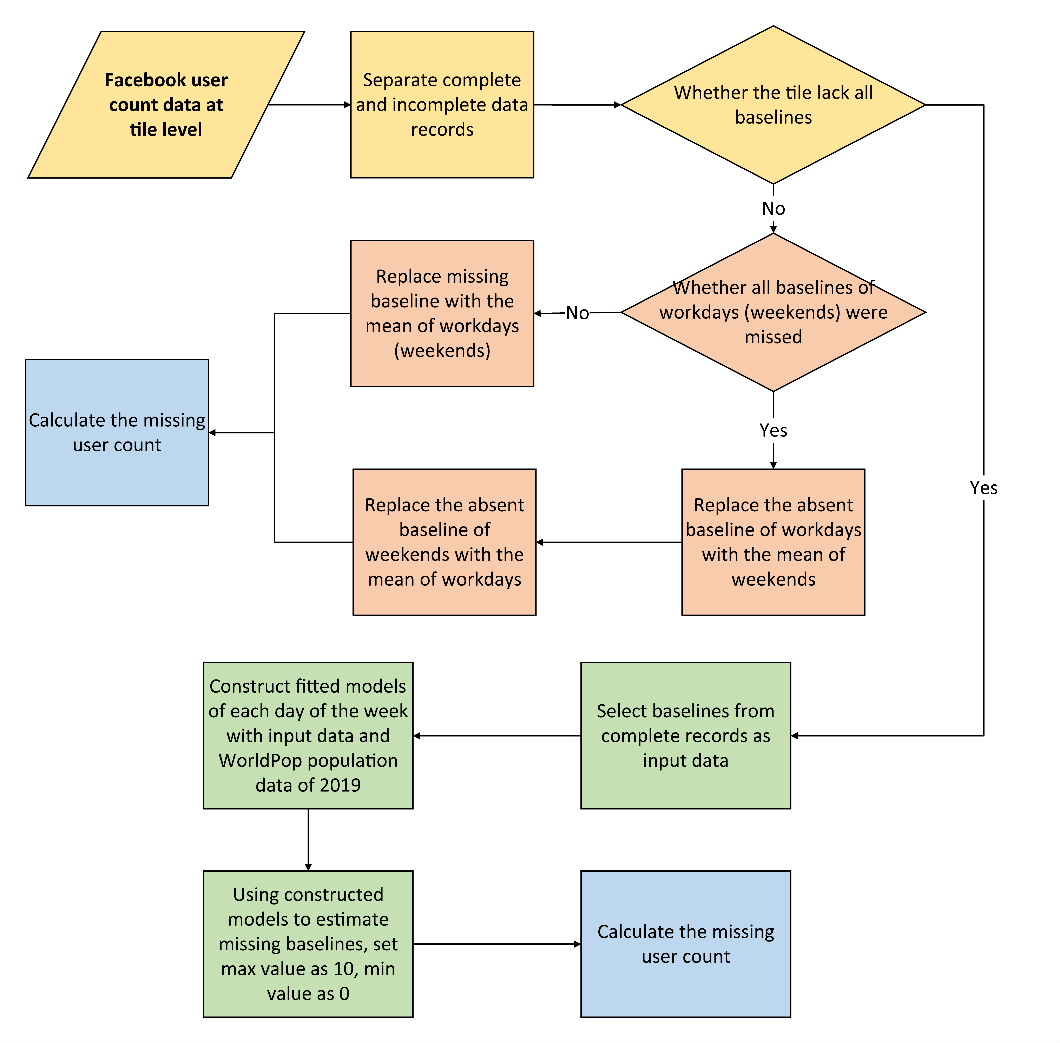 Figure 1 Schematic overview of missing data imputation for Facebook user count data. Two components of step 1 of the imputation method are described in the orange panels (1A) and green panels (1B), respectively. The Step 2 of the method is depicted in the blue panels. The yellow panels represent data preparations. Our imputation method included two primary steps: 1) estimating the missing baseline values (see the details below) and subsequently 2) calculating the missing user count numbers of tiles with incomplete data, using all missing baselines estimated in step 1, along with their corresponding percent change and Equation (1). We chose this method rather than directly estimating missing user counts because each tile had only seven baseline values for a specific time-window during the study period. These values were exclusively related to the day of the week within a given time-window, unlike the user numbers, which varied daily. More importantly, the baseline period refers to the pre-COVID-19 pandemic period in most countries; it is therefore free of the impacts of lockdown restrictions. The estimation of missing baseline values (the first step of the imputation method) has two key components: 1A) replacing the missing baseline value with an existing baseline from another day; and, if one does not exist, 1B) using estimates from the regression models based on WorldPop population data, due to the significant linear relationships observed between Facebook baselines and WorldPop population data (see Supplementary Fig. A3-A6). (1A) Substituting missing baseline values with those on other dates.If a tile lacked baseline values for specific days of the week (e.g., Wednesday), we would substitute the missing baseline using available baseline values of the same tile in other days (e.g., the mean baseline values of this tile on workdays). We separately calculated the mean baseline of workdays and weekends due to the differences in people's activities between workdays and weekends (Shepherd et al., 2021). When a tile lacked the baseline on one of the workdays but had baseline values on other workdays of the week, the mean baseline value of workdays was used to replace this missing baseline; however, if all workdays were excluded, then the mean baseline of weekends was used for substitution. Similarly, for missing weekend baselines, we first used the weekend average; if unavailable, the workday average was employed as an alternative. We did this because there were very strong correlations (Pearson’s R mostly in excess of 0.99) between the complete baselines for different days of the week (see Supplementary A2.1). The baseline of a day of the workdays was most strongly correlated with the average value of the workdays, whereas the baseline of a weekend day had the highest correlation with the mean of the weekends, with Pearson’s R greater than 0.999 in both Belgium and Thailand.(1B) Estimation of missing baseline values for the tiles that lacks all baselines.Most incomplete tiles lacked baseline values on all dates. Tiles with incomplete records for the entire study period were presumed to have baseline values of less than 10. This is because, regardless of the population number collected on any given day over the 27 months, the records were removed due to their baselines falling below 10. We employed linear regression models using existing Facebook baselines from all complete records and WorldPop spatial population datasets of 2019 to estimate the missing baseline on different days of the week (See Supplementary A2.2). We further constrained our imputation by setting the maximum value of 10 (as 10 is the cut-off Facebook uses for excluding numbers) and the minimum value of 0 for the estimated missing baselines. For example, if the missing baseline during 00:00-07:59 UTC on Monday was estimated as 30 based on the regression result with other population data, it would be manually adjusted as 10. Finally, the missing user count was calculated based on the imputed baseline value and Equation (1).To assess the accuracy of models generated for tiles with sparse baselines, we tested our method using tiles whose baselines were between 10 and 20, as these were the tiles with the lowest baselines for which we had validation data. The assumption behind this test was that if our imputation method was successfully able to predict the low user numbers for tiles with baselines between 10-20, then it would also work for tiles between 0 and 10 baselines (see Supplementary A2.2.3 for full Methods for these validation tests). Furthermore, we conducted sensitivity analyses by modifying the input spatial population data to evaluate the robustness of models. It showed that the trends were highly consistent when we altered the input population data as LandScan (Rose et al., 2020) for both Belgium and Thailand (see Supplementary C). However, using WorldPop as input data had lower root-mean-square error (RMSE) and mean-absolute-error (MAE) values compared to other transformations (Supplementary Table A.3).After our imputation method, both Belgium and Thailand obtained approximately 99.9% of total data records that could be used for subsequent analysis. Using night-time data as an example, in Belgium, 23.35% of the baseline user count, located in missing tiles that account for 67.05% of the total tiles, has been imputed. Of this, the estimated rural baseline user count represents 59.44% of the total in rural areas. Meanwhile, in Thailand, 0.02% of the baseline user count, residing in missing rural tiles that comprise 12.00% of the total tiles, has been estimated. Detailed imputation records for all steps can be found in Supplementary A3.2.5.2 Correction factor The total number of active users at a time-window collected by Facebook had an overall trend and daily fluctuations, due to limitations from the internet access and user data access options (Maas, 2019). Following Yabe et al. (2020), we used a correction factor to eliminate the fluctuations in the daily number of observed users, with the assumption that the representativeness of Facebook data in urban/suburban/rural areas remains stable during the study period. We did this to prevent the potential impact of changes in the total number of users collected on the results, which might mask the respective variation trends within urban centres, suburban and rural areas. The user count  in tile i in time-window t on date d was multiplied by daily user adjustment factor k to get the corrected number N’:Kt,d represented the adjustment factor of time-window t in date d. The total number of users at time t on date d is  and the  referred to the median of sum user counts for all tiles at time t for each day d.2.6 Data analysis and trend decomposition In previous research, counter-urbanisation was measured either by the increasing migration from urban to rural areas using migration data (Borsellino et al., 2022; González-Leonardo et al., n.d.; Rowe et al., 2023b; Stawarz et al., 2022), or by the declining proportion of the population living in urban areas using population statistics (Crankshaw and Borel-Saladin, 2019; Gurrutxaga, 2021; McManus, 2022). Our study focused on the latter method, assessing the counter-urbanisation phenomenon by comparing long-term trends in night-time user count data across urban centres, suburban and rural areas that arise from the result of people’s migration. We used the user count during night-time on workdays as it could reveal the redistribution of users’ residences, considering that people are likely to be mostly at home during that time. The weekly averages of daily user count numbers on workdays were calculated to reduce variability in the data. Additionally, we explored commuting patterns by comparing the changes in user redistributions between night-time and daytime, as well as comparing the workday averages with patterns on weekends.To eliminate the short-term seasonal variation of population dynamics due to holidays (Charles-Edwards and Bell, 2015; Lai et al., 2022), we applied Seasonal-Trend decomposition using Loess (STL) to differentiate long-term trends from seasonal and remainder components of the high-frequency population dynamics data using the ‘stl’ function in R version 4.2.2. The STL method, proposed by Cleveland et al. (1990), is a filtering procedure for decomposing a time series into the following components: where the original data () was decomposed into trend (), seasonal () and remainder () components. The seasonal components are found by locally estimated scatterplot smoothing of the seasonal sub-series (Woods et al., 2022). Trends were estimated by removing the seasonal component, smoothing the remainder and iteratively adding the separated overall level of seasonal component time series. The remainder component, representing the variabilities in the original series that are difficult to explain by trend and seasonal components, was identified by subtracting the sum of seasonal and trend components from the original series (Cleveland et al., 1990). A more detailed description of the STL decomposition procedure can be found in Cleveland et al. (1990). The STL procedure has been extensively utilised to decompose complete time-series datasets and detecting nonlinear patterns (Anderson et al., 2021; Boulton et al., 2022; Li et al., 2022; Smith et al., 2022; Woods et al., 2022), due to its insensitivity to outliers, its ability to handle different seasonal types, and its computational efficiency (Cleveland et al., 1990; Theodosiou, 2011). At the tile level, we applied simple linear regression to the trend component of each grid to determine their overall changes, which is a common combined measurement (Aguilera et al., 2015; Anderson et al., 2021; Li et al., 2022). For each tile i,where  indicated the deseasoned user count for tile i, W was the week number,  and  were the intercept and error term, respectively. The slope  obtained from the linear regression, represented the user count changes per week for tile i after eliminating seasonal variation.3. Result3.1 The distribution and diurnal dynamics of Facebook user count in BelgiumFrom March 2020 to May 2022, nearly 60% of urban centres experienced a significant decrease in user count, indicating a dispersal of night-time settled users within these areas. However, a notable increase in users was observed in the northern region, particularly around the Port of Antwerp, which could potentially be attributed to increased port activities. In over 50% of rural areas, there was a significant increase in user count, with a higher concentration in the southern region. The density of users was highest in the capital city of Brussels and the northern region of Flanders (Fig. 2).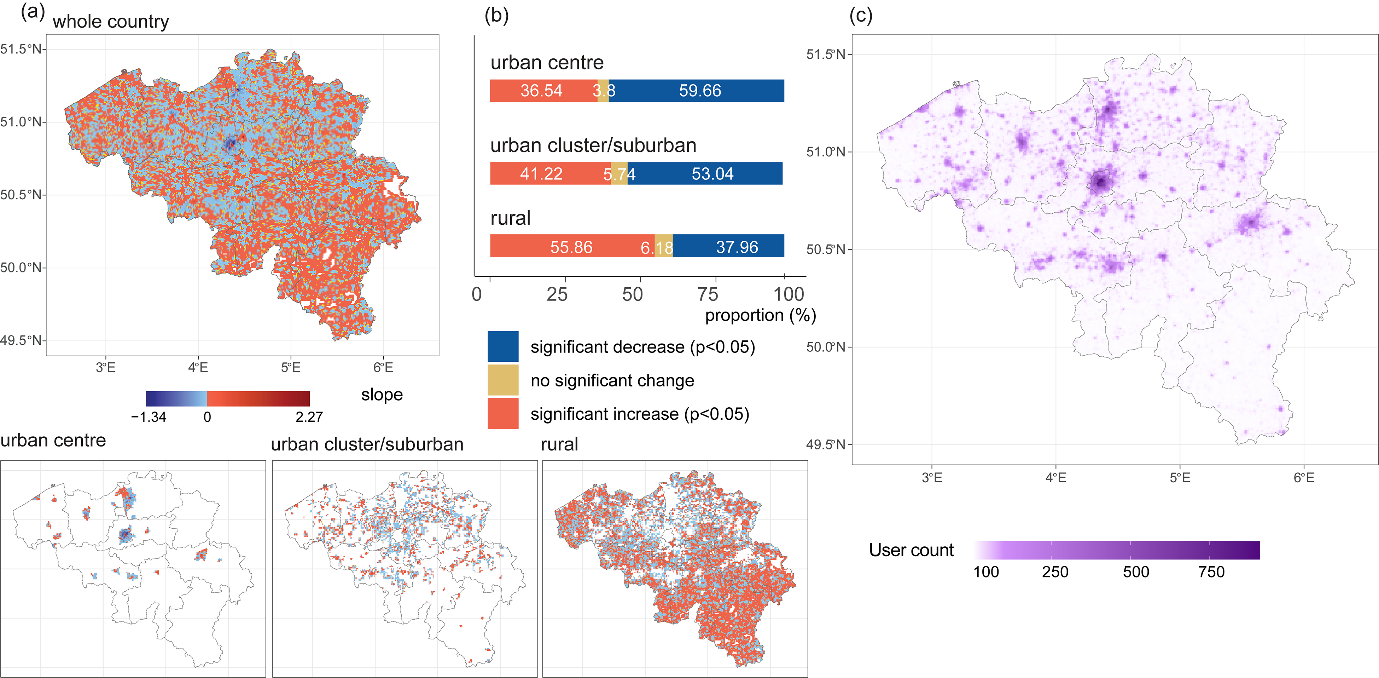 Figure 2 Distribution of Facebook user count and their changes in Belgium during night-time on workdays. (a) Distribution of weekly changes in user count during the study period (from the first week in March 2020 to the third week in May 2022), segmented into urban centres, urban cluster/suburban and rural areas. The overall trend was determined from the slope by applying linear regression to the trend component from Seasonal-Trend decomposition using Loess (STL) method. (b) Proportion of tiles showing significant decrease (in blue) or significant increase (in red) in the total number of tiles in urban centres, urban clusters/suburban and rural areas during the study period. (c) Distribution of average Facebook user count in May 2022.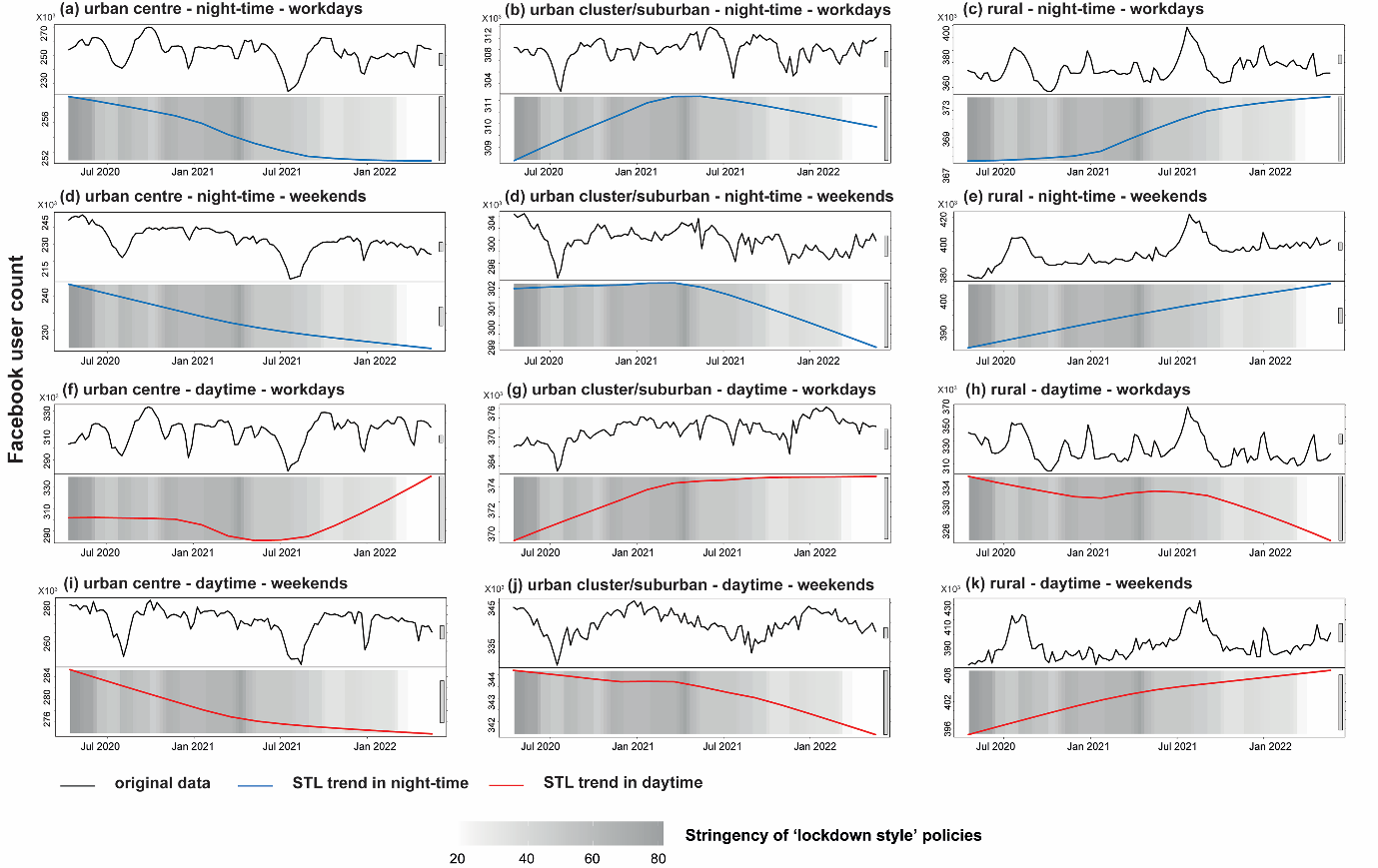 Figure 3 The weekly Facebook user count across urban centres, urban clusters/suburban, and rural areas in Belgium from March 2020 to May 2022, along with their decomposed trend component of the Seasonal-Trend decomposition using Loess (STL) (See other components in Supplementary Fig. B.1), reported on workdays and weekends separately during night-time with blue trend lines and daytime with red trend lines. The lockdown ‘stringency index’, calculated by Oxford COVID-19 Government Response Tracker (Hale et al., 2021), was plotted (grey backgrounds of varying intensities) to qualitatively assess if the STL decomposed Facebook data captures known changes in human mobility affected by the COVID-19 pandemic.The trend from STL decomposition of Belgium showed that the changes in Facebook user count during night-time and daytime on weekends were similar in both urban centres and rural areas. Specifically, a decreasing trend was noted in urban centres, while an increasing trend was observed in rural areas (Fig. 3). However, the trends during night-time and daytime differed markedly on workdays, particularly in urban centres and rural areas. In urban centres, we observed a decreasing trend during night-time for the entire period; during the daytime there was only a decreasing trend until mid-July of 2021, followed by an increasing trend. The opposite was largely observed in rural areas – an upward trend during the night, particularly after December 2021, while a declining overall trend was observed during the day, with a drop greater from September 2021.In addition to the overall trend, examining the seasonal components and remainders could enhance our understanding of population dynamics (Supplementary Fig. B.1). The seasonal components exhibited that population in urban centres decreased sharply every year in July during both night-time and daytime on workdays, while in rural areas, a great increase occurred in July at that time. Additionally, the remainders from STL in this study likely captured holiday population movements. The positive values in rural areas occurred during some weeks in April and December during both night-time and daytime, which appeared to be corresponding to the Easter and Christmas holidays, respectively. Conversely, negative values occurred in urban centres during the same periods. 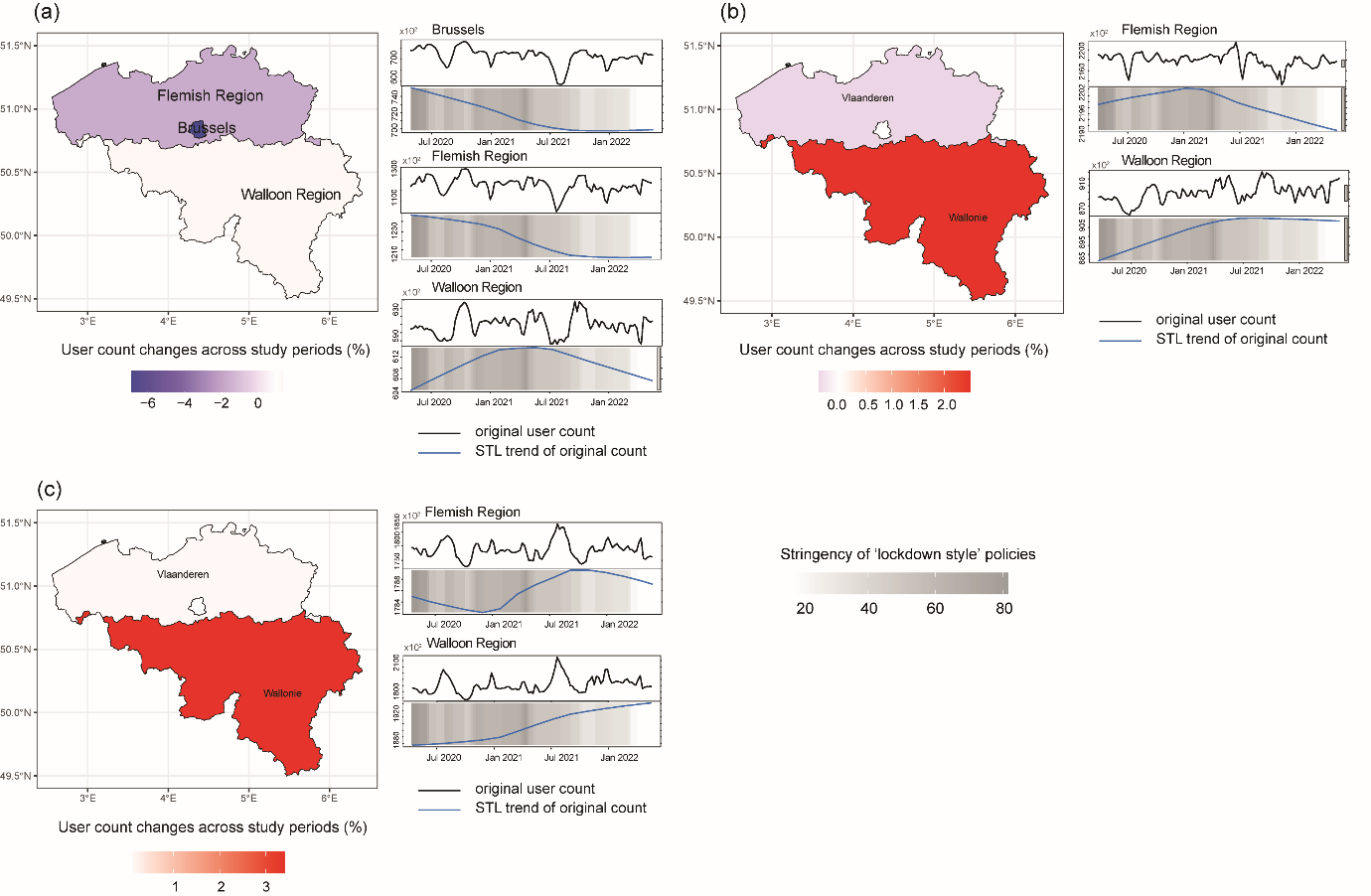 Figure 4 Changes in weekly Facebook user count during night-time on workdays at the regional level in Belgium from March 2020 to May 2022 across (a) urban centre, (b) urban cluster/suburban and (c) rural areas. The left map exhibits percentage changes relative to the start week, while the right presents user count changes and their decomposed trend component of the Seasonal-Trend decomposition using Loess (STL) method. There are no suburban and rural areas within Brussels. The lockdown ‘stringency index’ from the Oxford COVID-19 Government Response Tracker (Hale et al., 2021) is represented by varying intensities of grey backgrounds.To further understand the redistribution characteristics of Facebook users within the country, we analysed their changes at the regional level (Fig. 4). A decrease in the number of urban centre dwellers was observed in the capital of Brussels and the Flemish region, with decrease of 6.90% and 2.40%, respectively. In the urban centres of the Walloon region, the user count initially increased, followed by a decrease, resulting in a minimal net change, which indicated temporary increases during the pandemic. In the Flemish region, there was an initial upward trend in user count in suburban and rural areas, followed by a continuous decline. However, in the Walloon region, the number of users in suburban and rural areas increased by 2.50% and 3.40%, respectively. Daytime variations revealed distinct patterns in daily activity (refer to Supplementary Fig. B.3), including increases of 1.68% and 4.10% in urban centres of the Flemish and Walloon regions, respectively, contrasted with decreases of 2.80% and 2.10% in rural areas in these respective regions. In combination, the results suggest a complex picture of Facebook users’ movements in Belgium during and directly after the pandemic. 3.2 The distribution and diurnal dynamics of Facebook user count in ThailandIn Thailand, the Facebook user count experienced a significant decrease in 80.8% of urban centre tiles during night-time on workdays from March 2020 to May 2022, while 58.84% of the rural tiles exhibited a significant increase. The high reduction slope of user count in Bangkok indicated a trend of relocation away from the capital city. Users in suburban areas showed a notable increase. In rural areas, particularly in the southern and central areas known for rubber and oil palm plantations (Jaroenkietkajorn et al., 2021; Li and Fox, 2012), as well as in zones predominantly cultivating paddy rice (Xu et al., 2021), there was a noticeable increase in user count. This rise could potentially indicate a migration of people towards plantation and agricultural areas. The density of users was highest in the capital city of Bangkok (Fig. 5).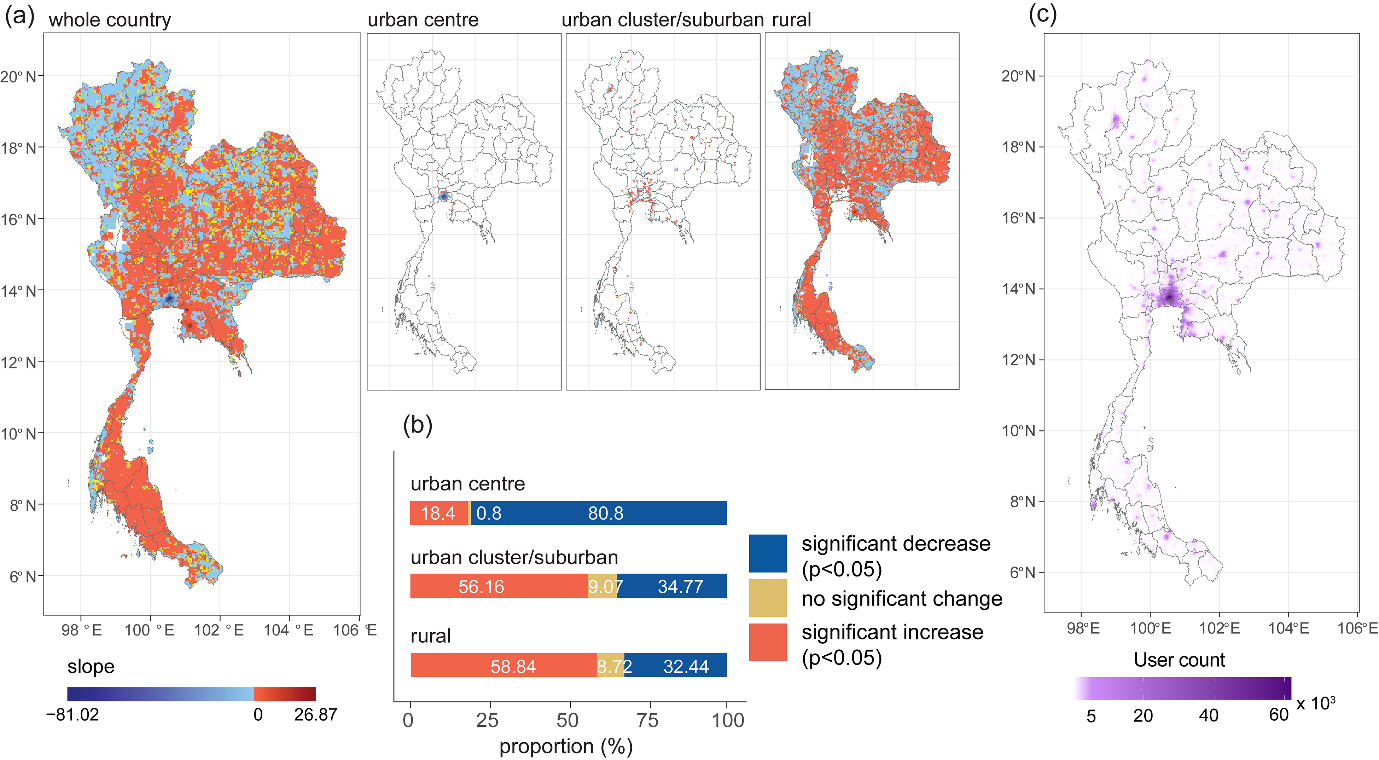 Figure 5 Distribution of Facebook user count and their changes in Thailand during night-time on workdays. (a) Distribution of weekly changes in user count during the study period (from the fourth week in March 2020 to the third week in May 2022), segmented into urban centre, urban cluster/suburban and rural areas. The overall trend was determined from the slope by applying linear regression to the trend component from Seasonal-Trend decomposition using Loess (STL) method. (b) Proportion of tiles showing significant decrease (in blue) or significant increase (in red) in the total number of tiles in urban centres, urban clusters/suburban and rural areas during the study period. (c) Distribution of average Facebook user count in May 2022.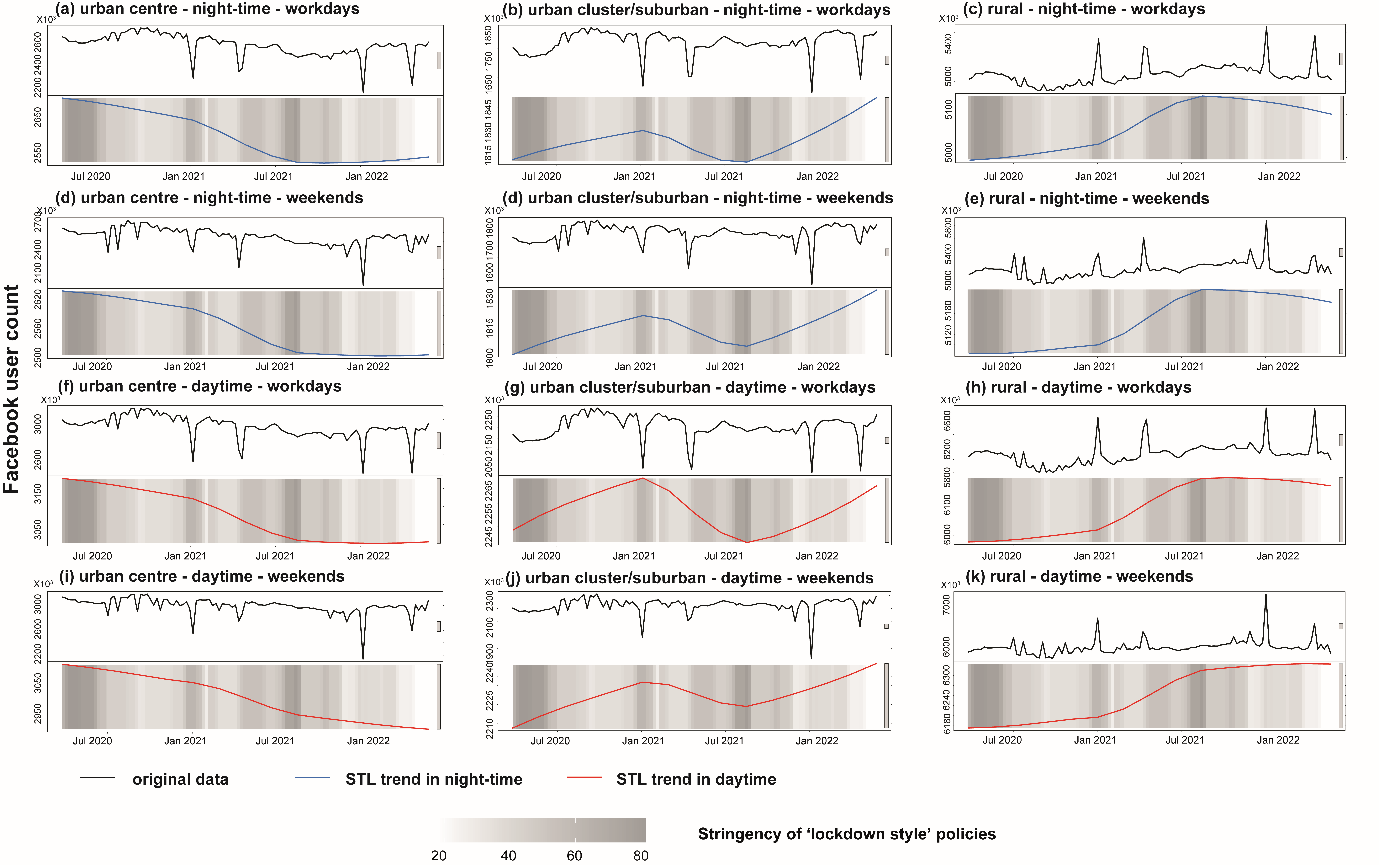 Figure 6 The weekly Facebook user count across urban centres, urban clusters/suburban, and rural areas in Thailand from March 2020 to May 2022, along with their decomposed trend component of the Seasonal-Trend decomposition using Loess (STL) (See other components in Supplementary Fig. B.2), reported on workdays and weekends separately during night-time with blue trend lines and daytime with red trend lines. The lockdown ‘stringency index’, calculated by Oxford COVID-19 Government Response Tracker (Hale et al., 2021), was plotted (grey backgrounds of varying intensities) to qualitatively assess if the STL decomposed Facebook data captures known changes in human mobility affected by the COVID-19 pandemic. Unlike Belgium, the trends of Facebook user count change were consistent during night-time and daytime, as well as on workdays and weekends, when observed separately for urban centres, suburban and rural areas in Thailand (Fig. 6). In urban centres, apart from a continuous decrease in user count during daytime on the weekends, the trends displayed a decrease first, followed by stabilisation from the end of August 2021 with some indication of an increase towards the end of the time series. Conversely, an upward trend was observed in rural areas with a greater increase rate from January of 2021, followed by a slight decline since the end of August of 2021 during night-time and mid-October of 2021 during workdays’ daytime. In suburban areas, an overall increasing trend was observed, with a slight decrease from January to the end of August of 2021. It is noteworthy that the turning points or changes in the slope of the trends occurred near the time when the strictness of restrictions suddenly increased.Seasonal components in Thailand exhibited a sharp drop in user count in July and August each year in urban centres and suburban areas, with a peak occurring during the same period in rural areas (Supplementary Fig. B.2). Remainders from STL detected the lowest value in urban centres and suburban areas, and the highest value in rural areas occurred in the week at the end of December and the mid-April in Thailand, possibly aligning with the New Year and Songkran holidays.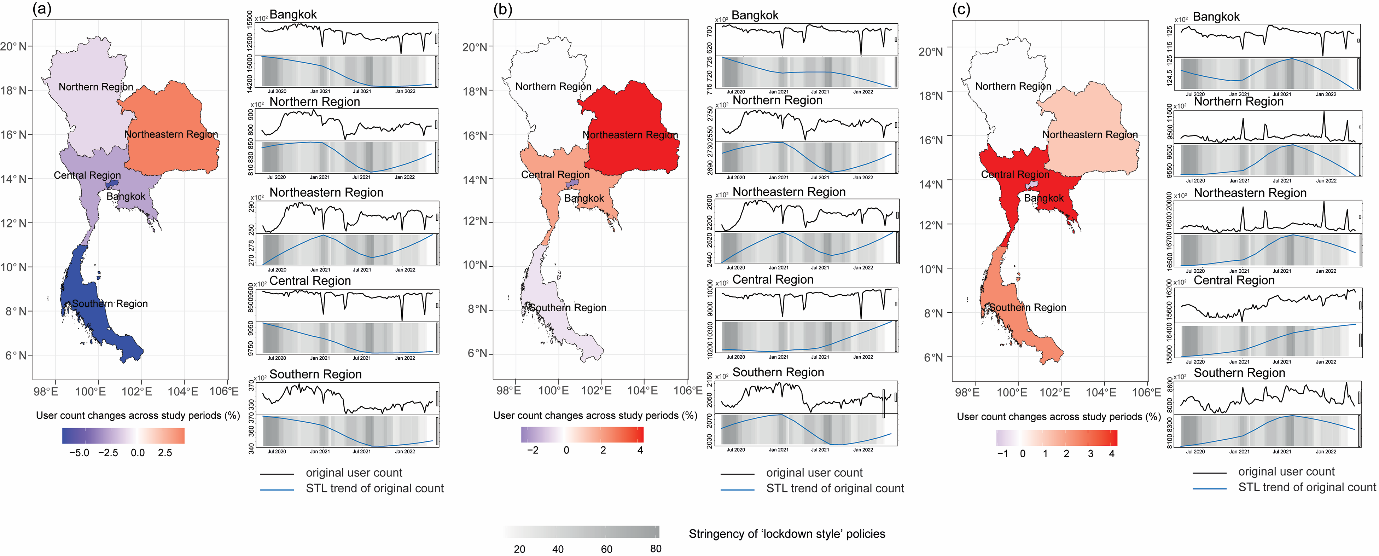 Figure 7 Changes in weekly Facebook user count during night-time on workdays at the regional level in Thailand from March 2020 to May 2022 across (a) urban centre, (b) urban cluster/suburban and (c) rural areas. The left map exhibits percentage changes relative to the start week, while the right presents user count changes and their decomposed trend component of the Seasonal-Trend decomposition using Loess (STL) method. The lockdown ‘stringency index’ from the Oxford COVID-19 Government Response Tracker (Hale et al., 2021) is represented by varying intensities of grey backgrounds.Within the country, the decline in urban centre dwellers predominantly occurred in the southern region, the capital city of Bangkok and the central region, with decrease of 7.20%, 6.85% and 2.81%, respectively. Although all regions experienced an increase in rural users initially, this trend reversed after the end of August 2021, with the exception of the central region surrounding Bangkok, which consistently attracted people. Additionally, similar patterns in daytime trends were observed as these night-time trends at the regional level (see Supplementary Fig. B.4).3.3 Comparison of Facebook user count changes between Belgium and ThailandBelgium and Thailand exhibited different characteristics in the distribution of Facebook users. Belgium had multiple densely populated areas, whereas in Thailand, users were primarily concentrated in Bangkok. The percent changes in user count were lower in Belgium than in Thailand across all three urban-rural classifications (Fig. 8), with a smaller proportion of grids experiencing corresponding changes. During night-time, in urban centres, Belgium had a 3.08% decrease in user count with 59.66% of its grids showing a significant decrease (Fig. 2), while Thailand experienced a more widespread decrease, with 80.8% of decreasing grids leading to a 5.04% overall reduction (Fig. 5). Their changes in rural areas were modestly different, with increases of 1.80% and 2.14%, respectively. Users in Thailand demonstrated a higher tendency to move to suburban areas, with an increase of 1.56%, compared to 0.43% in Belgium. Conversely, in Belgium during the daytime, user count increased by 1.21% in urban centres and by 1.17% in suburban areas, indicating that people’s daytime activities are concentrated in non-rural areas.The trends in user count changes also showed different characteristics between the two countries (Fig. 3 &Fig. 6). Belgium displayed different patterns between night-time and daytime on workdays, reflecting differences in residential locations and daily activity zones, potentially indicative of commuting behaviours. Conversely, in Thailand, the trend of user count during night-time and daytime remained consistent, both at the country and regional levels, presenting little changes between their home locations and daily activity areas.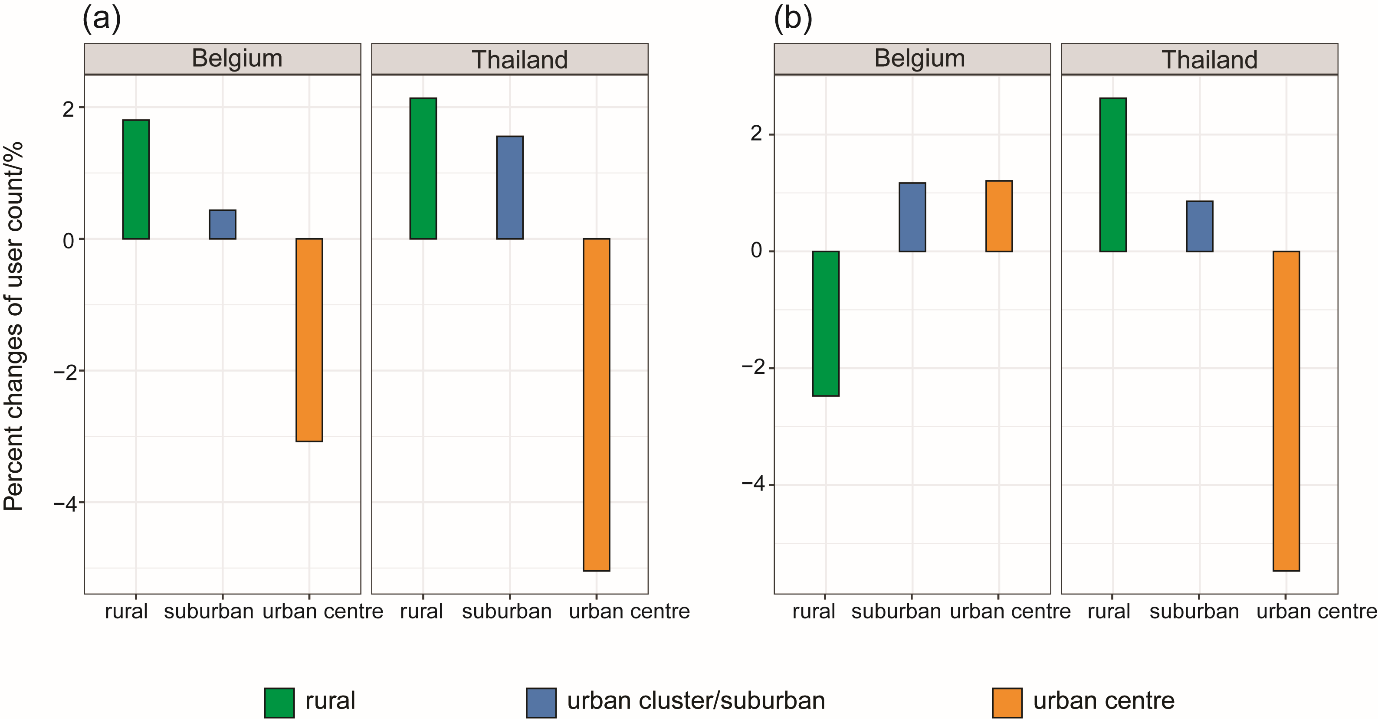 Figure 8 Comparison of Facebook user count changes in Belgium and Thailand during (a) night-time and (b) daytime. The percent change in user count during the study period (from the start week of their data in March 2020 to the ending week in May 2022) was calculated using the trend component of weekly user count from Seasonal-Trend decomposition using Loess (STL) method. 4. Discussion We explored counter-urbanisation trends for Belgium and Thailand during 2020-2022 by analysing changes in users’ distribution across urban centres, suburban, and rural areas using Facebook user count dataset and STL decomposition method. The rich information on distributions of Facebook users during daytime and night-time, as well as on workdays and weekends, together with our approach, improves our understanding of their counter-urbanisation characteristics, making it an important compliment to other traditional population data in this regard. 4.1 Counter-urbanisation characteristics in Belgium and ThailandThe results showed that both Belgium and Thailand experienced counter-urbanisation from March 2020 to May 2022, reflecting by the redistribution from urban centres to rural areas. This phenomenon evidenced by: 1) an increased user count in rural areas coupled with a decreased in urban centres (Fig. 8); 2) more than 50% of rural areas showed a significant increase and over 50% of urban centre areas exhibited a significant decrease (Fig. 2 & Fig. 5); and 3) a trend of increasing user count in urban centres and a decreasing trend in rural areas during night-time on workdays throughout the study period, although a reverse trend was observed in Thailand after the end of August 2021 (Fig. 3 & Fig. 6). The turning point or slope change of user count dynamic trends aligned well with alterations of the stringency index of ‘lockdown’ restrictions (Figures 3 & 6). It not only indicated the impact of lockdowns and restrictions of the pandemic on people’s movements and activities, but also served as evidence supporting the reliability of our processed data in accurately capturing population distribution and dynamics given the known effects that ‘lockdown’ restrictions have had on human mobility data elsewhere (Borsellino et al., 2022; Romanillos et al., 2021; Shepherd et al., 2021).User count trends in Belgium varied between daytime and night-time (Fig. 3). The user count in urban centres during the daytime on workdays was trending downwards until July 2021, when the government ended compulsory work-from-home measures (The Brussels Times, 2021). Subsequently, people gradually gathered in the urban centres for work and daily life. The user count change in the night-time reflected the choice of people to move out of the urban centres and into rural areas during the study period. During the first year of the pandemic in Belgium, people were more inclined to move to the suburbs, where the population increased both day and night in 2020, while the rural night user count only rose slightly. Subsequently, more people moved to the countryside after the announcement of the extension of the compulsory work-from-home measure in January 2021 (FPS, 2022). As of yet, no trend of moving back to urban centres has been observed since the end of the pandemic, particularly in the Walloon regions. It appears that these urban-to-rural migrants in Belgium chose to relocate to rural areas and seem to stay there after the pandemic, but are still linked to urban centres as evidenced by the more recent decreases in daytime rural user counts (and increases in urban daytime user counts), most probably for work or education (Mitchell, 2004).However, there was no difference in trends during daytime and night-time in Thailand (Fig. 6). Firstly, the observation that over 80% of urban centre grids showed a widespread decrease suggests it was possibly driven by a strong push factor (Fig. 5). The trends of a declining user count in urban centres and an increasing count in rural areas are likely due to the economic recession during the pandemic. The pandemic that broke out in early 2020 dealt a heavy blow to tourism in Thailand, which had contributed 20.3% of the national total gross domestic product and provided 21.8% of total employment in 2019 (World Travel and Tourism Council, 2020). Since March 2020, Thailand’s tourism and related business sectors have contracted, causing millions of workers to face poverty and unemployment each month (Parks et al., 2020). This may be the contributing factor to a proportion of the population leaving urban centres and returning to rural areas. When the Thai government eased its COVID-19 travel restrictions in November 2021 (dpa, 2021), the user count in urban centres showed an increase while a downward trend was observed in rural areas. This trend aligns with observations from previous narratives and interviews, where people relocated to rural areas to reduce living expenses and seek support from family networks during an economic recession (Gkartzios, 2013; Gkartzios and Scott, 2015; Wang, 2023). We believe that the counter-urbanisation observed in Thailand is more likely a case of displaced-urbanisation during the pandemic, and that increases in rural population are due to unemployment and economic pressure forcing them to return to rural areas (Gkartzios, 2013; Mitchell, 2004). Data from a phone survey conducted between April 27 and June 15, 2021, which interviewed approximately 2,000 adults and was funded by the World Bank through Gallup Poll, supports this observation. The survey results showed an 8% decrease in employment in urban areas and the capital city. Conversely, employment in rural areas and the northern region presented an 8%, largely attributed to many of the interviewees returning to agriculture after losing their jobs during the pandemic (World Bank Group, 2021). Our findings of rising user counts in rural areas, particularly in areas with palm plantations, rubber, and paddy rice cultivation (Fig. 5), further corroborate this phenomenon. This phenomenon may be a temporary result of the pandemic, and the trend of people moving back to urban centres following the easing of travel restrictions has been noted in Fig. 6. Our study employed quantitative population data to reveal complex dimensions of counter-urbanisation – whether new rural residents maintain links with urban centres by daily commuting, and whether migrations have persisted after COVID-19 restrictions were lifted. The aggregated data we used could not account for differences at the individual or household level (Maas, 2019). Dialogues or interviews with these urban-rural migrants are still necessary when exploring their diverse counter-urbanisation stories and truly understanding the nuanced reasons as to why individuals move. However, our method enables us to capture key additional information over census based methods, and offers a promising new approach for more in-depth large-scale studies in the future (Smith, 2007).4.2 The effect of missing data imputation This study proposed a data imputation method to deal with the missing values of Facebook user count data. The incorporation of external data from different sources in the first step (1B) was likely to introduce errors, even if the errors were not as large as those that arose from directly replacing the near real-time population numbers with the static population dataset. Our imputation models appear to underestimate the population count for sparse tiles (Supplementary Fig. A.7). Nonetheless, deleting observations to address incomplete records (Afghari et al., 2019), which were highly uneven distribution (Supplementary Table A.1), could lead to biased results. After testing the imputation method using tiles between 10 and 20 baselines, we believe that Facebook user count data after data imputation is a reasonable proxy variable for population. 4.3 LimitationsIn addition to uncertainties introduced in the process of data imputation mentioned above, there were other limitations of this study resulting from the potential bias of Facebook user count data. It should be emphasised again that the Facebook data in this study refers to Facebook users who have agreed to location services being enabled and therefore may not be representative of the dynamics of the total population. Results for each country may be influenced by smart mobile device penetration, Facebook app usage, and the use of location services (Maas, 2019; Shepherd et al., 2021). For example, the coverage of Facebook users in Belgium was around 54% at the end of 2020, while in Thailand it was approximately 67% (World Population Review, 2023). This suggests that any potential bias in the analysis of population dynamics of Thailand inferred from Facebook users may be lower than that of Belgium. However, these biases are not expected to affect the conclusions, as Facebook users are usually skewed towards young and middle-aged groups, those with high intensity of mobility (Rowe et al., 2023b). A recent study from the United Kingdom showed that Facebook users were highly related to census data and also exhibited no strong relationships between the distribution of Facebook users and age, ethnicity and population density (Gibbs et al., 2021). In addition, the consistency between the inflection points of user count trends and the strictness of COVID-19 restrictions as illustrated in Fig. 3 & Fig. 6, could also reinforce the reliability of our results based on Facebook user count. Utilising detailed users’ profiles, if possible, like distribution of age and gender in future analysis, may provide further assessment of the representativeness of Facebook users’ data for different countries, as well as potential bias in inferred conclusions and improve the accuracy of analytical results. Despite the uncertainties and limitations of Facebook user count data, their contribution to the study of counter-urbanisation is still evident. It has a fine temporal resolution that could provide detailed population distribution data in near real-time (Maas, 2019). Daily data across three time-windows offers a detailed depiction of users’ activities, contributing to the identification of counter-urbanisation characteristics and inference of potential causes. Furthermore, Facebook data covers more than 100 countries, allowing for a broader range of comparisons, although not global due to the limitation of Facebook app access. The counter-urbanisation of more countries and their potential drivers across space and time could be explored in the future. However, it is suggested to select the country carefully, for example, choosing the country with access to the Facebook app and over 50% of Facebook user coverage to reduce the bias caused by under-representation. 5. ConclusionsOur study highlights the potential of Facebook user count data, with rich diurnal information, to assess counter-urbanisation, its distinct characteristics, and potential causes. While both Belgium and Thailand displayed a trend of redistribution from urban to rural areas, whether consistent or temporary, their patterns are different. New rural residents in Belgium seem to retain links with urban centres through daily commuting and show no indication of returning to urban areas post-pandemic. In contrast, in Thailand, they appear to have entirely left the urban environment, but have mostly done so temporarily, and are now returning to the cities post-pandemic. The data imputation method we have developed is effective in estimating the missing data and improving analysis in rural areas, taking Belgium and Thailand as examples. This method could both protect privacy and reduce bias from that. The imputed Facebook data could provide a new perspective for understanding counter-urbanisation.Data availability The Facebook user count data for this study are not publicly available due to licensing agreements. It can be requested through correspondence with the corresponding author. The population data from other sources and urbanisation classification are available from the data sources listed in Data and Methodology.Acknowledgement (including funding)The authors would like to acknowledge the Data for Good at Meta for sharing data. This work was supported by the ESRC South Coast Doctoral Training Partnership (grant number ES/P000673/1), as part of the first author’s doctoral research, and the National Institute for Health (MIDAS Mobility R01AI160780) and the Horizon Europe (UKRI grant number 10041831). SL and AJT are supported by funding from the Bill & Melinda Gates Foundation (OPP1134076, INV-024911), the National Institutes of Health (R01AI160780), and the Horizon Europe program (MOOD 874850).Author ContributionsQianwen Duan, Shengjie Lai and Felix Eigenbrod contributed to conceptualisation and designed the research. Qianwen Duan developed the methodology, performed the analysis, visualisation and wrote the manuscript. Felix Eigenbrod, Shengjie Lai, Jessica Steele and Alessandro Sorichetta helped to improve the methodology. Qianwen Duan, Shengjie Lai, Jessica Steele, Zhifeng Cheng, Eimear Cleary, Hal Voepel, Tim O'Riordan and Andrew Tatem contributed to data curation. Felix Eigenbrod, Shengjie Lai, Jessica Steele, Zhifeng Cheng, Eimear Cleary, Nick Ruktanonchai, Hal Voepel, Andrew Tatem and Alessandro Sorichetta commented on the manuscript.Ethics ApprovalEthical clearance for collecting and using secondary population data in this study was granted by the institutional review board of the University of Southampton (No. 79237). We only have access to the anonymised aggregated data from Facebook, and all direct identifiers, as well as any characteristics that might lead to identification were omitted from the data before we obtained them.Conflict of InterestsThe authors declare no conflict of interests.ReferencesAfghari, A.P., Washington, S., Prato, C., Haque, M.M., 2019. Contrasting case-wise deletion with multiple imputation and latent variable approaches to dealing with missing observations in count regression models. Analytic Methods in Accident Research 24, 100104. https://doi.org/10.1016/j.amar.2019.100104Aguilera, F., Orlandi, F., Ruiz-Valenzuela, L., Msallem, M., Fornaciari, M., 2015. Analysis and interpretation of long temporal trends in cumulative temperatures and olive reproductive features using a seasonal trend decomposition procedure. Agricultural and Forest Meteorology 203, 208–216. https://doi.org/10.1016/j.agrformet.2014.11.019Anderson, E.J., Stow, C.A., Gronewold, A.D., Mason, L.A., McCormick, M.J., Qian, S.S., Ruberg, S.A., Beadle, K., Constant, S.A., Hawley, N., 2021. Seasonal overturn and stratification changes drive deep-water warming in one of Earth’s largest lakes. Nat Commun 12, 1688. https://doi.org/10.1038/s41467-021-21971-1Barbosa, H., Barthelemy, M., Ghoshal, G., James, C.R., Lenormand, M., Louail, T., Menezes, R., Ramasco, J.J., Simini, F., Tomasini, M., 2018. Human mobility: Models and applications. Physics Reports, Human mobility: Models and applications 734, 1–74. https://doi.org/10.1016/j.physrep.2018.01.001Beale, C.L., 1976. A Further Look at Nonmetropolitan Population Growth since 1970. American Journal of Agricultural Economics 58, 953–958. https://doi.org/10.2307/1239998Berry, B.J.L., 1980. Urbanization and Counterurbanization in the United States. The Annals of the American Academy of Political and Social Science 451, 13–20.Borsellino, R., Bernard, A., Charles-Edwards, E., Corcoran, J., 2022. A regional renaissance? The shifting geography of internal migration under COVID-19. Australian Geographer 53, 405–423. https://doi.org/10.1080/00049182.2022.2074622Boulton, C.A., Lenton, T.M., Boers, N., 2022. Pronounced loss of Amazon rainforest resilience since the early 2000s. Nat. Clim. Chang. 12, 271–278. https://doi.org/10.1038/s41558-022-01287-8Bourne, L.S., 1980. Alternative Perspectives on Urban Decline and Population Deconcentration. Urban Geography 1, 39–52. https://doi.org/10.2747/0272-3638.1.1.39Champion, A.G., 1989. Counterurbanization in Britain. The Geographical Journal 155, 52–59. https://doi.org/10.2307/635380Charles-Edwards, E., Bell, M., 2015. Seasonal Flux in Australia’s Population Geography: Linking Space and Time. Population, Space and Place 21, 103–123. https://doi.org/10.1002/psp.1814Cleveland, R.B., Cleveland, W.S., McRae, J.E., Terpenning, I., 1990. STL: A seasonal-trend decomposition. Journal of Official Statistics 6, 3–73.Çolak, S., Lima, A., González, M.C., 2016. Understanding congested travel in urban areas. Nat Commun 7, 10793. https://doi.org/10.1038/ncomms10793Crankshaw, O., Borel-Saladin, J., 2019. Causes of urbanisation and counter-urbanisation in Zambia: Natural population increase or migration? Urban Studies 56, 2005–2020. https://doi.org/10.1177/0042098018787964Deville, P., Linard, C., Martin, S., Gilbert, M., Stevens, F.R., Gaughan, A.E., Blondel, V.D., Tatem, A.J., 2014. Dynamic population mapping using mobile phone data. Proceedings of the National Academy of Sciences 111, 15888–15893. https://doi.org/10.1073/pnas.1408439111Dijkstra, L., Florczyk, A.J., Freire, S., Kemper, T., Melchiorri, M., Pesaresi, M., Schiavina, M., 2021. Applying the Degree of Urbanisation to the globe: A new harmonised definition reveals a different picture of global urbanisation. Journal of Urban Economics, Delineation of Urban Areas 125, 103312. https://doi.org/10.1016/j.jue.2020.103312dpa, 2021. COVID-19 pandemic - Thailand [WWW Document]. URL https://global-monitoring.com/gm/page/events/epidemic-0001924.ISKF8fY1q3xs.html?lang=en (accessed 5.5.23).European Commission. Statistical Office of the European Union., 2021. Applying the degree of urbanisation: a methodological manual to define cities, towns and rural areas for international comparisons : 2021 edition. Publications Office, LU.Fiorio, L., Abel, G., Cai, J., Zagheni, E., Weber, I., Vinué, G., 2017. Using Twitter Data to Estimate the Relationship between Short-term Mobility and Long-term Migration, in: Proceedings of the 2017 ACM on Web Science Conference, WebSci ’17. Association for Computing Machinery, New York, NY, USA, pp. 103–110. https://doi.org/10.1145/3091478.3091496FPS, 2022. Coronavirus COVID-19 [WWW Document]. URL https://www.info-coronavirus.be/en/news/ (accessed 5.5.23).Gibbs, H., Nightingale, E., Liu, Y., Cheshire, J., Danon, L., Smeeth, L., Pearson, C.A.B., Grundy, C., Group, L.C.C.-19 working, Kucharski, A.J., Eggo, R.M., 2021. Detecting behavioural changes in human movement to inform the spatial scale of interventions against COVID-19. PLOS Computational Biology 17, e1009162. https://doi.org/10.1371/journal.pcbi.1009162Gkartzios, M., 2013. ‘Leaving Athens’: Narratives of counterurbanisation in times of crisis. Journal of Rural Studies 32, 158–167. https://doi.org/10.1016/j.jrurstud.2013.06.003Gkartzios, M., Halfacree, K., 2023. Editorial. Counterurbanisation, again: Rural mobilities, representations, power and policies. Habitat International 140, 102906. https://doi.org/10.1016/j.habitatint.2023.102906Gkartzios, M., Scott, K., 2015. A Cultural Panic in the Province? Counterurban Mobilities, Creativity, and Crisis in Greece. Population, Space and Place 21, 843–855. https://doi.org/10.1002/psp.1933González-Leonardo, M., López-Gay, A., Newsham, N., Recaño, J., Rowe, F., n.d. Understanding Patterns of Internal Migration During the COVID-19 Pandemic in Spain.González-Leonardo, M., Rowe, F., Fresolone-Caparrós, A., 2022. Rural revival? The rise in internal migration to rural areas during the COVID-19 pandemic. Who moved and Where? Journal of Rural Studies 96, 332–342. https://doi.org/10.1016/j.jrurstud.2022.11.006Gurrutxaga, M., 2021. Visualizing the rural population growth in Spain during 2020 triggered by the Covid-19 pandemic. Regional Studies, Regional Science 8, 305–307. https://doi.org/10.1080/21681376.2021.1958050Haase, A., Bernt, M., Großmann, K., Mykhnenko, V., Rink, D., 2016. Varieties of shrinkage in European cities. European Urban and Regional Studies 23, 86–102. https://doi.org/10.1177/0969776413481985Hale, T., Angrist, N., Goldszmidt, R., Kira, B., Petherick, A., Phillips, T., Webster, S., Cameron-Blake, E., Hallas, L., Majumdar, S., Tatlow, H., 2021. A global panel database of pandemic policies (Oxford COVID-19 Government Response Tracker). Nat Hum Behav 5, 529–538. https://doi.org/10.1038/s41562-021-01079-8Halfacree, K., 2012. Heterolocal Identities? Counter-Urbanisation, Second Homes, and Rural Consumption in the Era of Mobilities. Population, Space and Place 18, 209–224. https://doi.org/10.1002/psp.665Halfacree, K., 2009. ‘Glow worms show the path we have to tread’: the counterurbanisation of Vashti Bunyan. Social & Cultural Geography 10, 771–789. https://doi.org/10.1080/14649360903205157Halfacree, K., 2008. To revitalise counterurbanisation research? Recognising an international and fuller picture. Population, Space and Place 14, 479–495. https://doi.org/10.1002/psp.501Halfacree, K.H., Rivera, M.J., 2012. Moving to the Countryside ... and Staying: Lives beyond Representations. Sociologia Ruralis 52, 92–114. https://doi.org/10.1111/j.1467-9523.2011.00556.xHall, S.A., Kaufman, J.S., Ricketts, T.C., 2006. Defining Urban and Rural Areas in U.S. Epidemiologic Studies. JURH 83, 162–175. https://doi.org/10.1007/s11524-005-9016-3Hansen, H.K., Aner, L.G., 2017. On the location dynamics of highly educated people migrating to peripheral regions of Denmark. Population, Space and Place 23, e2076. https://doi.org/10.1002/psp.2076Hawelka, B., Sitko, I., Beinat, E., Sobolevsky, S., Kazakopoulos, P., Ratti, C., 2014. Geo-located Twitter as proxy for global mobility patterns. Cartography and Geographic Information Science 41, 260–271. https://doi.org/10.1080/15230406.2014.890072Hierink, F., Boo, G., Macharia, P.M., Ouma, P.O., Timoner, P., Levy, M., Tschirhart, K., Leyk, S., Oliphant, N., Tatem, A.J., Ray, N., 2022. Differences between gridded population data impact measures of geographic access to healthcare in sub-Saharan Africa. Commun Med 2, 1–13. https://doi.org/10.1038/s43856-022-00179-4Huang, Q., Wong, D.W.S., 2016. Activity patterns, socioeconomic status and urban spatial structure: what can social media data tell us? International Journal of Geographical Information Science 30, 1873–1898. https://doi.org/10.1080/13658816.2016.1145225Huang, X., Li, Z., Jiang, Y., Li, X., Porter, D., 2020. Twitter reveals human mobility dynamics during the COVID-19 pandemic. PLOS ONE 15, e0241957. https://doi.org/10.1371/journal.pone.0241957Hugo, G., 1994. The turnaround in Australia: some first observations from the 1991 census. Australian Geographer 25, 1–17. https://doi.org/10.1080/00049189408703094Jaroenkietkajorn, U., Gheewala, S.H., Scherer, L., 2021. Species loss from land use of oil palm plantations in Thailand. Ecological Indicators 133, 108444. https://doi.org/10.1016/j.ecolind.2021.108444Kolimenakis, A., Heinz, S., Wilson, M.L., Winkler, V., Yakob, L., Michaelakis, A., Papachristos, D., Richardson, C., Horstick, O., 2021. The role of urbanisation in the spread of Aedes mosquitoes and the diseases they transmit—A systematic review. PLOS Neglected Tropical Diseases 15, e0009631. https://doi.org/10.1371/journal.pntd.0009631Kontuly, T., Wiard, S., Vogelsang, R., 1986. Counterurbanization in the Federal Republic of Germany*. The Professional Geographer 38, 170–181. https://doi.org/10.1111/j.0033-0124.1986.00170.xLai, S., Erbach-Schoenberg, E. zu, Pezzulo, C., Ruktanonchai, N.W., Sorichetta, A., Steele, J., Li, T., Dooley, C.A., Tatem, A.J., 2019. Exploring the use of mobile phone data for national migration statistics. Palgrave Commun 5, 1–10. https://doi.org/10.1057/s41599-019-0242-9Lai, S., Ruktanonchai, N.W., Carioli, A., Ruktanonchai, C.W., Floyd, J.R., Prosper, O., Zhang, C., Du, X., Yang, W., Tatem, A.J., 2021. Assessing the Effect of Global Travel and Contact Restrictions on Mitigating the COVID-19 Pandemic. Engineering (Beijing) 7, 914–923. https://doi.org/10.1016/j.eng.2021.03.017Lai, S., Sorichetta, A., Steele, J., Ruktanonchai, C.W., Cunningham, A.D., Rogers, G., Koper, P., Woods, D., Bondarenko, M., Ruktanonchai, N.W., Shi, W., Tatem, A.J., 2022. Global holiday datasets for understanding seasonal human mobility and population dynamics. Sci Data 9, 17. https://doi.org/10.1038/s41597-022-01120-zLeyk, S., Uhl, J.H., Connor, D.S., Braswell, A.E., Mietkiewicz, N., Balch, J.K., Gutmann, M., 2020. Two centuries of settlement and urban development in the United States. Science Advances 6, eaba2937. https://doi.org/10.1126/sciadv.aba2937Li, Xueying, Long, D., Scanlon, B.R., Mann, M.E., Li, Xingdong, Tian, F., Sun, Z., Wang, G., 2022. Climate change threatens terrestrial water storage over the Tibetan Plateau. Nat. Clim. Chang. 12, 801–807. https://doi.org/10.1038/s41558-022-01443-0Li, Z., Fox, J.M., 2012. Mapping rubber tree growth in mainland Southeast Asia using time-series MODIS 250 m NDVI and statistical data. Applied Geography 32, 420–432. https://doi.org/10.1016/j.apgeog.2011.06.018Lowe, R., Lee, S.A., O’Reilly, K.M., Brady, O.J., Bastos, L., Carrasco-Escobar, G., de Castro Catão, R., Colón-González, F.J., Barcellos, C., Carvalho, M.S., Blangiardo, M., Rue, H., Gasparrini, A., 2021. Combined effects of hydrometeorological hazards and urbanisation on dengue risk in Brazil: a spatiotemporal modelling study. The Lancet Planetary Health 5, e209–e219. https://doi.org/10.1016/S2542-5196(20)30292-8Luo, F., Cao, G., Mulligan, K., Li, X., 2016. Explore spatiotemporal and demographic characteristics of human mobility via Twitter: A case study of Chicago. Applied Geography 70, 11–25. https://doi.org/10.1016/j.apgeog.2016.03.001Maas, P., 2019. Facebook Disaster Maps: Aggregate Insights for Crisis Response & Recovery, in: Proceedings of the 25th ACM SIGKDD International Conference on Knowledge Discovery & Data Mining. Presented at the KDD ’19: The 25th ACM SIGKDD Conference on Knowledge Discovery and Data Mining, ACM, Anchorage AK USA, pp. 3173–3173. https://doi.org/10.1145/3292500.3340412Mage, D., Ozolins, G., Peterson, P., Webster, A., Orthofer, R., Vandeweerd, V., Gwynne, M., 1996. Urban air pollution in megacities of the world. Atmospheric Environment, Supercities: Environment Quality and Sustainable Development 30, 681–686. https://doi.org/10.1016/1352-2310(95)00219-7McManus, P., 2022. Counterurbanisation, demographic change and discourses of rural revival in Australia during COVID-19. Australian Geographer 53, 363–378. https://doi.org/10.1080/00049182.2022.2042037Meredith, H.R., Giles, J.R., Perez-Saez, J., Mande, T., Rinaldo, A., Mutembo, S., Kabalo, E.N., Makungo, K., Buckee, C.O., Tatem, A.J., Metcalf, C.J.E., Wesolowski, A., 2021. Characterizing human mobility patterns in rural settings of sub-Saharan Africa. eLife 10, e68441. https://doi.org/10.7554/eLife.68441Microsoft, 2022. Bing Maps Tile System - Bing Maps [WWW Document]. URL https://learn.microsoft.com/en-us/bingmaps/articles/bing-maps-tile-system (accessed 2.28.23).Mitchell, C.J.A., 2004. Making sense of counterurbanization. Journal of Rural Studies 20, 15–34. https://doi.org/10.1016/S0743-0167(03)00031-7Parks, T., Chatsuwan, M., Pillai, S., 2020. Enduring the Pandemic: Surveys of the Impact of COVID-19 on the Livelihoods of Thai People.Posel, D., Casale, D., 2021. Moving during times of crisis: Migration, living arrangements and COVID-19 in South Africa. Scientific African 13, e00926. https://doi.org/10.1016/j.sciaf.2021.e00926Remoundou, K., Gkartzios, M., Garrod, G., 2016. Conceptualizing Mobility in Times of Crisis: Towards Crisis-Led Counterurbanization? Regional Studies 50, 1663–1674. https://doi.org/10.1080/00343404.2015.1057561Rogers, G., Koper, P., Ruktanonchai, C., Ruktanonchai, N., Utazi, E., Woods, D., Cunningham, A., Tatem, A.J., Steele, J., Lai, S., Sorichetta, A., 2023. Exploring the Relationship between Temporal Fluctuations in Satellite Nightlight Imagery and Human Mobility across Africa. Remote Sensing 15, 4252. https://doi.org/10.3390/rs15174252Romanillos, G., García-Palomares, J.C., Moya-Gómez, B., Gutiérrez, J., Torres, J., López, M., Cantú-Ros, O.G., Herranz, R., 2021. The city turned off: Urban dynamics during the COVID-19 pandemic based on mobile phone data. Applied Geography 134, 102524. https://doi.org/10.1016/j.apgeog.2021.102524Rose, A., McKee, J., Sims, K., Bright, E., Reith, A., Urban, M., 2020. LandScan Global 2019. https://doi.org/10.48690/1524214Rowe, F., Bell, M., Bernard, A., Charles-Edwards, E., Ueffing, P., 2019. Impact of internal migration on population redistribution in Europe: Urbanisation, counterurbanisation or spatial equilibrium? CPoS 44. https://doi.org/10.12765/CPoS-2019-18enRowe, F., Cabrera-Arnau, C., González-Leonardo, M., Nasuto, A., Neville, R., 2023a. Reduced mobility? Urban exodus? Medium-term impacts of the COVID-19 pandemic on internal population movements in Latin American countries (preprint). https://doi.org/10.48550/arXiv.2311.01464Rowe, F., Calafiore, A., Arribas-Bel, D., Samardzhiev, K., Fleischmann, M., 2023b. Urban exodus? Understanding human mobility in Britain during the COVID-19 pandemic using Meta-Facebook data. Population, Space and Place 29, e2637. https://doi.org/10.1002/psp.2637Rowe, F., González-Leonardo, M., Champion, T., 2023c. Virtual special issue: Internal migration in times of COVID-19. Population, Space and Place 29, e2652. https://doi.org/10.1002/psp.2652Ruktanonchai, N.W., Ruktanonchai, C.W., Floyd, J.R., Tatem, A.J., 2018. Using Google Location History data to quantify fine-scale human mobility. Int J Health Geogr 17, 28. https://doi.org/10.1186/s12942-018-0150-zSchiavina, M., Melchiorri, M., Pesaresi, M., 2022. GHS-SMOD R2022A - GHS settlement layers, application of the Degree of Urbanisation methodology (stage I) to GHS-POP R2022A and GHS-BUILT-S R2022A, multitemporal (1975-2030). European Commission, Joint Research Centre (JRC). https://doi.org/10.2905/4606D58A-DC08-463C-86A9-D49EF461C47FShepherd, H.E.R., Atherden, F.S., Chan, H.M.T., Loveridge, A., Tatem, A.J., 2021. Domestic and international mobility trends in the United Kingdom during the COVID-19 pandemic: an analysis of facebook data. International Journal of Health Geographics 20, 46. https://doi.org/10.1186/s12942-021-00299-5Smith, D., 2007. The changing faces of rural populations: ‘“(re) Fixing” the gaze’ or ‘eyes wide shut’? Journal of Rural Studies, The Changing Faces of Rural Populations 23, 275–282. https://doi.org/10.1016/j.jrurstud.2007.03.001Smith, T., Traxl, D., Boers, N., 2022. Empirical evidence for recent global shifts in vegetation resilience. Nat. Clim. Chang. 12, 477–484. https://doi.org/10.1038/s41558-022-01352-2Stawarz, N., Rosenbaum-Feldbrügge, M., Sander, N., Sulak, H., Knobloch, V., 2022. The impact of the COVID-19 pandemic on internal migration in Germany: A descriptive analysis. Population, Space and Place 28, e2566. https://doi.org/10.1002/psp.2566Steele, J.E., Pezzulo, C., Albert, M., Brooks, C.J., zu Erbach-Schoenberg, E., O’Connor, S.B., Sundsøy, P.R., Engø-Monsen, K., Nilsen, K., Graupe, B., Nyachhyon, R.L., Silpakar, P., Tatem, A.J., 2021. Mobility and phone call behavior explain patterns in poverty at high-resolution across multiple settings. Humanit Soc Sci Commun 8, 1–12. https://doi.org/10.1057/s41599-021-00953-0Stevens, F.R., Gaughan, A.E., Linard, C., Tatem, A.J., 2015. Disaggregating Census Data for Population Mapping Using Random Forests with Remotely-Sensed and Ancillary Data. PLOS ONE 10, e0107042. https://doi.org/10.1371/journal.pone.0107042Sulemana, I., Nketiah-Amponsah, E., Codjoe, E.A., Andoh, J.A.N., 2019. Urbanization and income inequality in Sub-Saharan Africa. Sustainable Cities and Society 48, 101544. https://doi.org/10.1016/j.scs.2019.101544Tammaru, T., Kliimask, J., Kalm, K., Zālīte, J., 2023. Did the pandemic bring new features to counter-urbanisation? Evidence from Estonia. Journal of Rural Studies 97, 345–355. https://doi.org/10.1016/j.jrurstud.2022.12.012The Brussels Times, 2021. Cheat Sheet: How Belgium Leaves Lockdown.Theodosiou, M., 2011. Forecasting monthly and quarterly time series using STL decomposition. International Journal of Forecasting 27, 1178–1195. https://doi.org/10.1016/j.ijforecast.2010.11.002United Nations Population Fund, 2019. Technical Guidance: Post Enumeration Surveys in Population and Housing Censuses.Wang, C.-M., 2023. Escape to the countryside: Affects and rural eventful atmospheres. Habitat International 140, 102929. https://doi.org/10.1016/j.habitatint.2023.102929Woods, D., Cunningham, A., Utazi, C.E., Bondarenko, M., Shengjie, L., Rogers, G.E., Koper, P., Ruktanonchai, C.W., zu Erbach-Schoenberg, E., Tatem, A.J., Steele, J., Sorichetta, A., 2022. Exploring methods for mapping seasonal population changes using mobile phone data. Humanit Soc Sci Commun 9, 1–17. https://doi.org/10.1057/s41599-022-01256-8World Bank, 2021. Urban population (% of total population) [WWW Document]. URL https://data.worldbank.org/indicator/SP.URB.TOTL.IN.ZS (accessed 3.25.23).World Bank Group, 2021. Impact of COVID-19 on Thailand’s Households : Insights from a Rapid Phone Survey (English). Washington, D.C.World Population Review, 2023. Facebook Users by Country 2023 [WWW Document]. URL https://worldpopulationreview.com/country-rankings/facebook-users-by-country (accessed 3.17.23).World Travel and Tourism Council, 2020. Thailand 2020 Annual Research: Key Insights.WorldPop, 2020. Global High Resolution Population Denominators Project - Funded by The Bill and Melinda Gates Foundation (OPP1134076). https://doi.org/10.5258/SOTON/WP00660Xu, L., Zhang, H., Wang, C., Wei, S., Zhang, B., Wu, F., Tang, Y., 2021. Paddy Rice Mapping in Thailand Using Time-Series Sentinel-1 Data and Deep Learning Model. Remote Sensing 13, 3994. https://doi.org/10.3390/rs13193994Yabe, T., Tsubouchi, K., Fujiwara, N., Wada, T., Sekimoto, Y., Ukkusuri, S.V., 2020. Non-compulsory measures sufficiently reduced human mobility in Tokyo during the COVID-19 epidemic. Sci Rep 10, 18053. https://doi.org/10.1038/s41598-020-75033-5Zhang, X., Han, L., Wei, H., Tan, X., Zhou, W., Li, W., Qian, Y., 2022. Linking urbanization and air quality together: A review and a perspective on the future sustainable urban development. Journal of Cleaner Production 346, 130988. https://doi.org/10.1016/j.jclepro.2022.130988SupplementaryMissing data imputationA1. Distribution of the Facebook data and incomplete recordsFigure A.1 showed the distributions of the Facebook baseline and their corresponding percent change, providing an overview of the user count changes. The percent change from baseline was calculated by Facebook based on the number of Facebook users. As the number of users is often relatively small, this can lead to very high percent changes for some sparsely populated tiles. For example, a rural tile in Belgium (Bing tile level 15, about 1.2 x 1.2 km at the Equator) on 15 August 2021 showed a change of 1163.46% in Facebook users, increasing from 11.76 to 160.2. This means that the percentage change data from Facebook cannot easily be used to estimate total changes in the population in combination with gridded static pre-covid population datasets (e.g., WorldPop).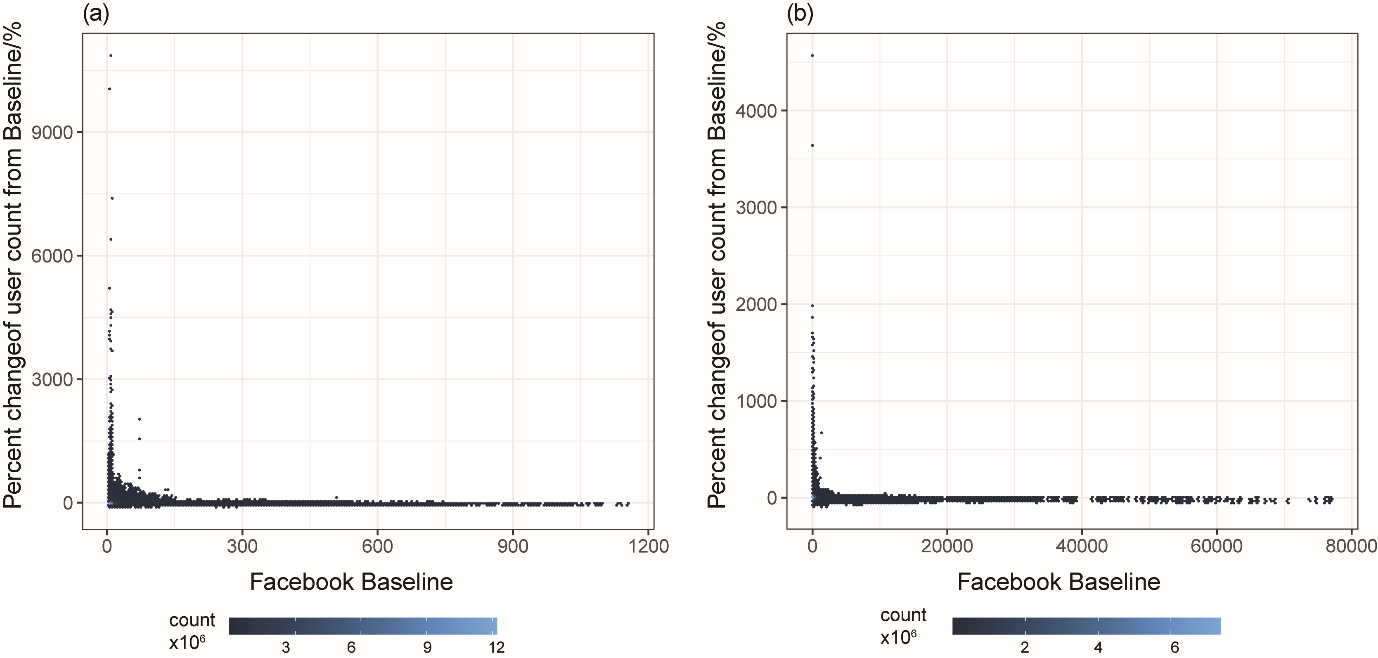 Figure A.1 Distribution of Facebook baseline and the corresponding percent change from baseline for (a) Belgium and (b)Thailand.Compared to Thailand, which only had approximately 10% missing data, about two-thirds of the data from Belgium were incomplete (Table A.1), with over 80% of these missing records located in rural areas. In Thailand, all missing records were exclusively in rural areas. Table A.1 showed a highly uneven distribution of missing records across urban centres, suburban and rural areas in both Belgium and Thailand. Therefore, it is necessary to impute these missing data when exploring changes in rural areas and compare them with urban and suburban areas. Table A.1 The proportion of incomplete records across urban centre, suburban and rural areas for Belgium and Thailand.A2. Estimate missing baseline (the first step of missing data imputation method) A2.1 component 1A: Substituting missing baseline values with those on other dates.To evaluate the plausibility of this estimation, we calculated and compared the Pearson correlation coefficients between the baseline on each day of the week and the mean of workdays and weekends for the tiles without any missing data in Belgium and Thailand (Fig. A.2). It showed that the baseline of a day of the workdays was most strongly correlated with the mean of the workdays, whereas the baseline of a weekend day had the highest correlation with the mean of the weekends, with correlations greater than 0.999 in both Belgium and Thailand.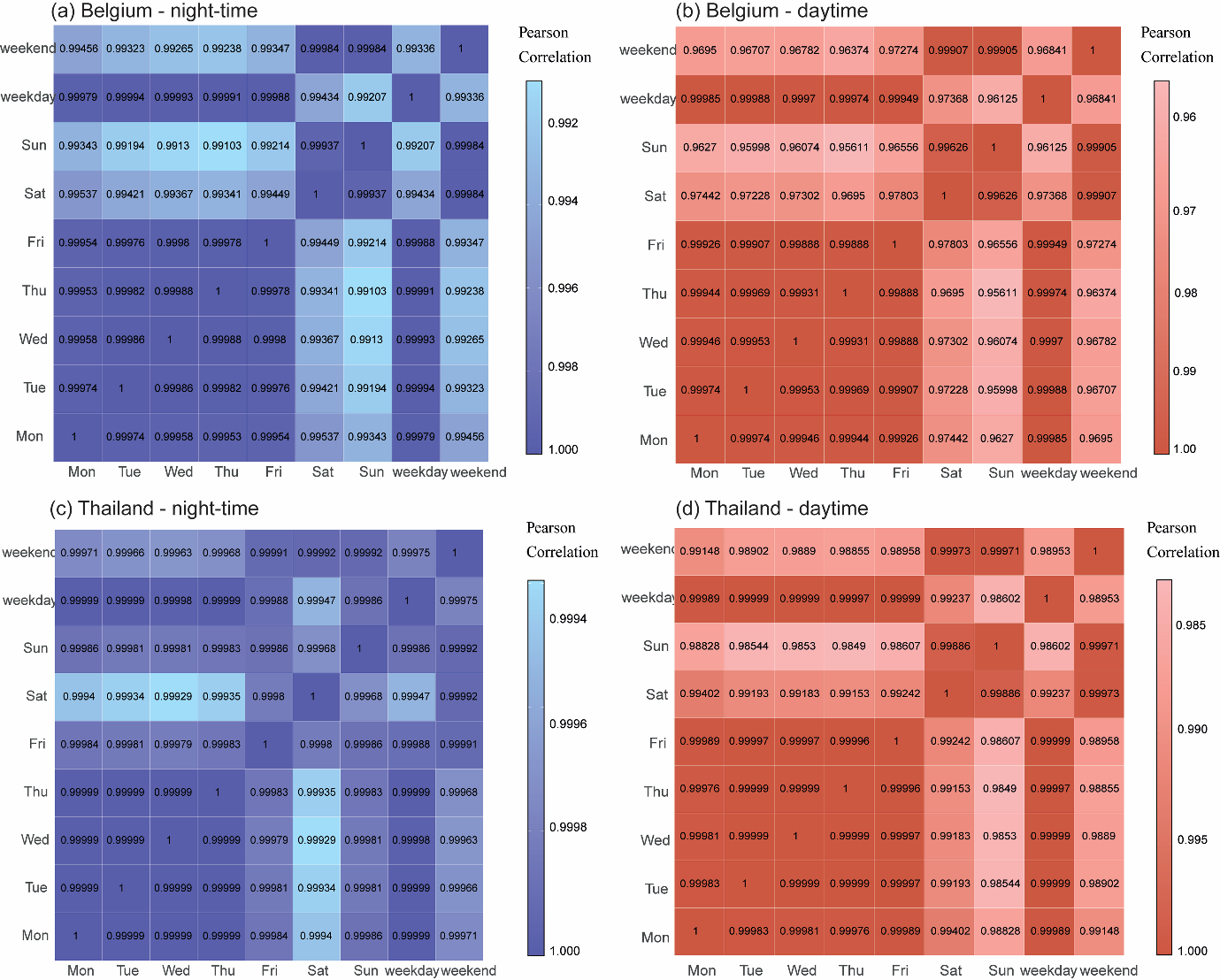 Figure A.2 The baselines for different days of the week for Belgium (a-b) and Thailand (c-d). The blue one is during night-time, the red one is during daytime.A2.2 component 1B: Estimation of missing baseline values for the tiles that lacks all baselines.2.2.1 Data processing of WorldPop population datasetThe WorldPop population data were reprojected to match the projection used in Facebook dataset. We calculated the adjustment factors by comparing the sum of the population at administrative level 2 in both the original and reprojected population raster (Hierink et al., 2022). This process ensured the lost population resulting from the reprojection were equally distributed over the rasters, thereby maintaining the total population counts the same as in the original layers.2.2.2 Associations between WorldPop population and Facebook baseline for each day of the week.We explored the associations between WorldPop population dataset and Facebook baseline (including all complete records and those after imputation 1A) for each day of the week, considering that the same tile could have different baselines on different days of the week. We found the significant linear relationships between them for both Belgium and Thailand, with R2 values ranging from 0.813 to 0.851 in Belgium and from 0.892 to 0.932 in Thailand (Figures. A.3-A.6). These relationships were used to estimate the missing baselines in corresponding days, and finally used to calculate the missing user count. 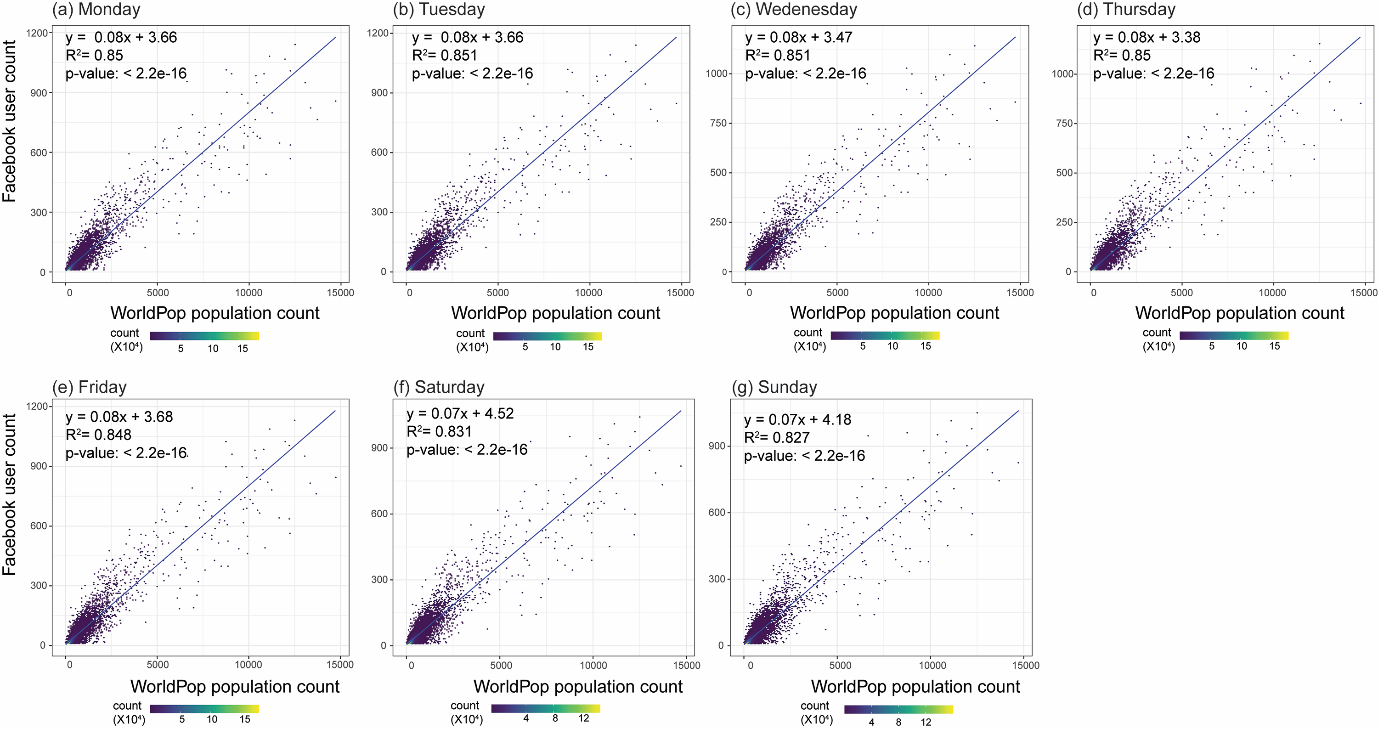 Figure A.3 Linear regression models of WorldPop population and night-time Facebook baselines for each day of the week in Belgium.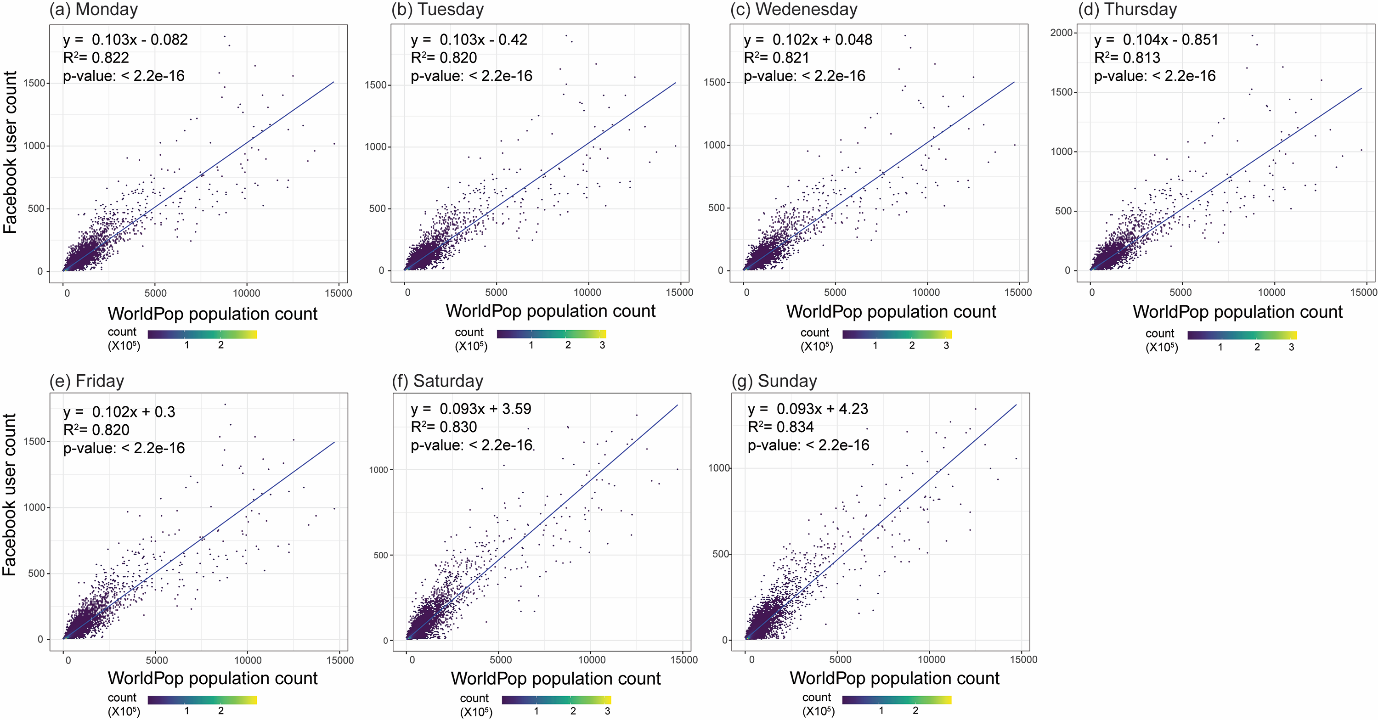 Figure A.4 Linear regression models of WorldPop population and daytime Facebook baselines for each day of the week in Belgium.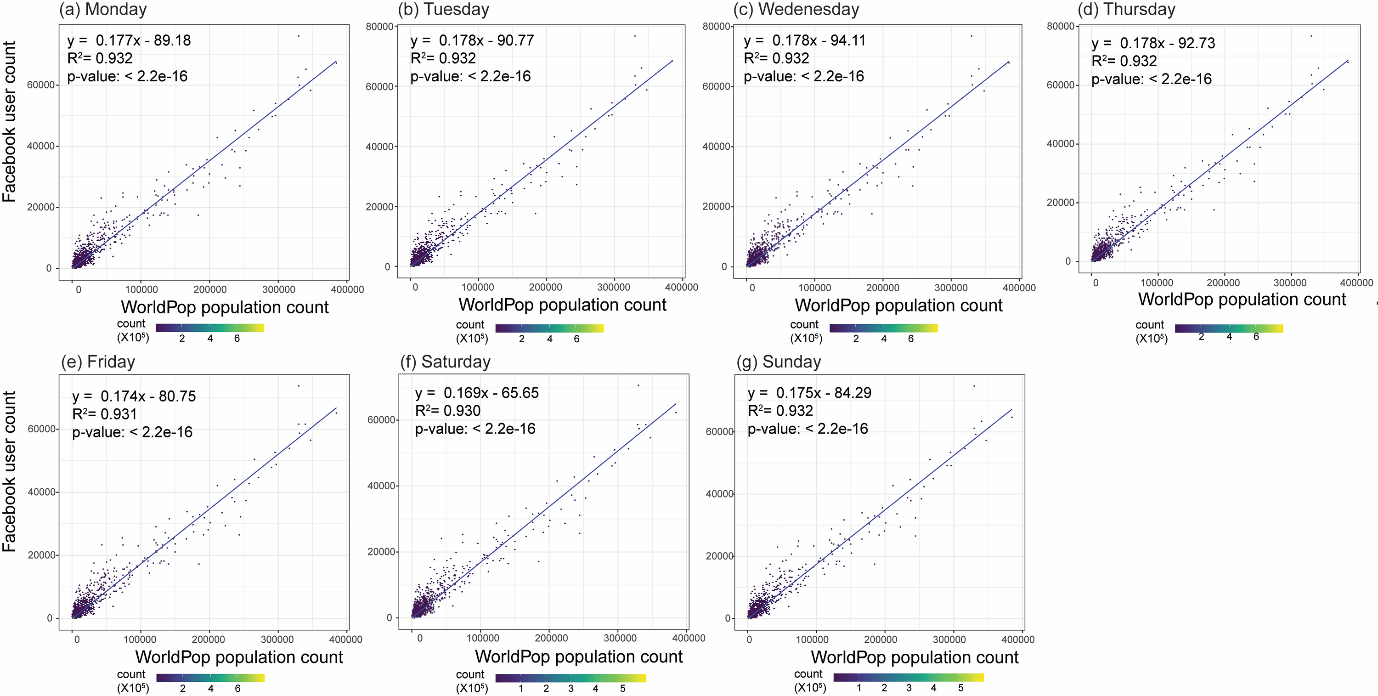 Figure A.5 Linear regression models of WorldPop population and night-time Facebook baselines for each day of the week in Thailand.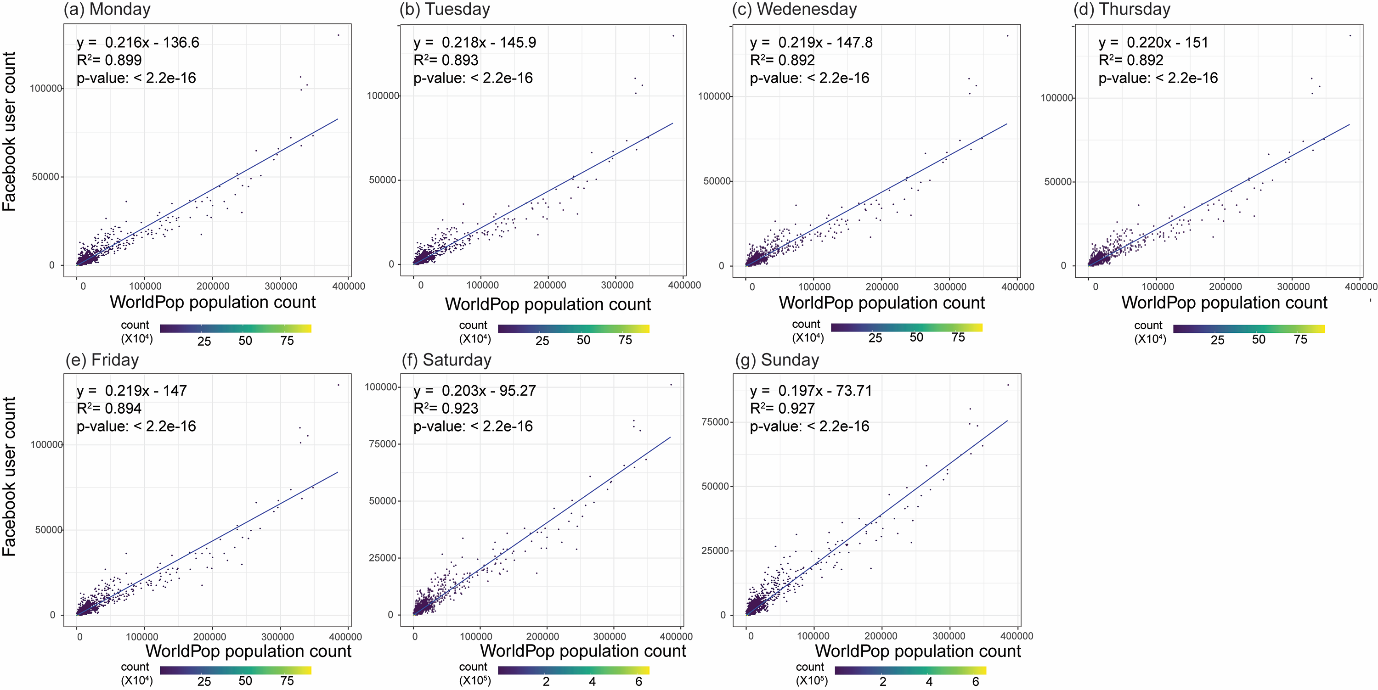 Figure A.6 Linear regression models of WorldPop population and daytime Facebook baselines for each day of the week in Thailand.A2.2.3 Validation for data imputation method (for component 1B) using tiles contain between 10 and 20 users To assess the accuracy of models generated for tiles with sparse baselines, we tested our method using tiles whose baselines are between 10 and 20, as this was the lowest population densities tiles for which we had validation data. The assumption behind this test is that if our imputation method effectively predicted the actual user count for tiles within the 10 to 20 user range, it would likely perform well for tiles whose baseline are between 0 and 10 users as well.Table A.2 The number of records for validationThe proportion of tiles with baselines ranging from 10 to 20, relative to all complete records, varies by country. This proportion was 45% in Belgium, whereas it was 10% in Thailand (Table A.2). As such a large number of tiles were between 10 and 20 users for Belgium, imputing them all was not an option as doing so would not have reduced the size of dataset for the imputation method to far below what was used for the 0 to 10 imputation, meaning our validation test would likely be less accurate than the actual imputation. As such, we excluded 30% of the tiles with baselines between 10 and 20 for our validation test. We kept the remaining 70% of tiles with these 10-20 baselines, along with other tiles without missing baselines; these served as the input data for Belgium. For Thailand, we utilised all tiles with baselines between 10-20 for validation (given these only represented 10% of tiles) and the remaining complete records as the input data. We did this to evaluate the accuracy of models generated using various external population datasets for tiles exhibiting sparse baselines. The root-mean-square error (RMSE) and mean-absolute-error (MAE) were used to evaluate the models’ performance by comparing the Facebook user count and estimated population count (Fig. A.7). For example, in Belgium during night-time, for tiles with a baseline ranging from 10 to 20, the actual user count varied from 0.70 to 119.38 during the study period. The RMSE of 4.49 and the MAE of 3.57 were calculated by comparing the actual user count to the imputed count, which were derived from the estimated baseline and the corresponding percent change from the baseline provided by Facebook. The results also showed that for Thailand, the imputed user count calculated from models developed using WorldPop 2019 generally had lower RMSE and MAE values than using LandScan (refer to Table A.3). Other than in Thailand night-time, slightly lower RMSE and MAE values were obtained when applying natural logarithm transformations for both variables, though these differences were minimal in comparison to other scenarios. Additionally, we also found that our models tend to underestimate the user count for sparse tiles.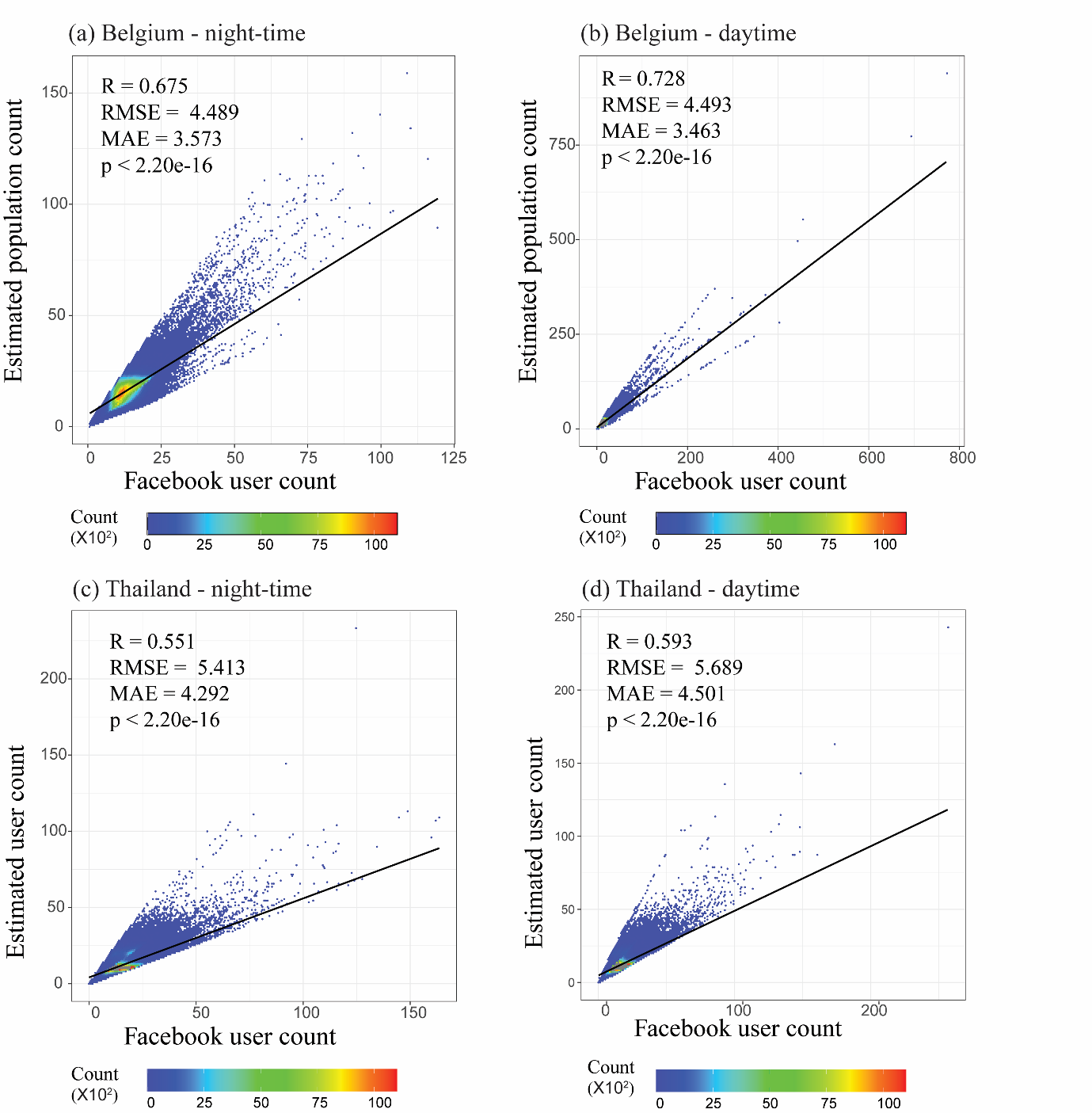 Figure A.7 Comparison of actual Facebook user count and our estimated user count for tiles with baselines between 10 and 20, to assess the accuracy of imputation methods generated for tiles with sparse baselines.Table A.3 The root-mean-square error (RMSE) and mean-absolute-error (MAE) of the constructed models in data imputation calculated by comparing the Facebook user count and estimated user count when altering the input population data as LandScan population data.A3. The records of imputation processThe component 1A in the first step of our data imputation method can only estimate around 10% of the missing records. After the component 1B, both Belgium and Thailand obtained approximately 99.9% of total data records that could be used for subsequent analysis.Table A.4 The records of each imputation processTable A.5 The proportion of the imputed baseline user count STL decomposition resultsB1. Other components of STL decomposition results for Belgium and Thailand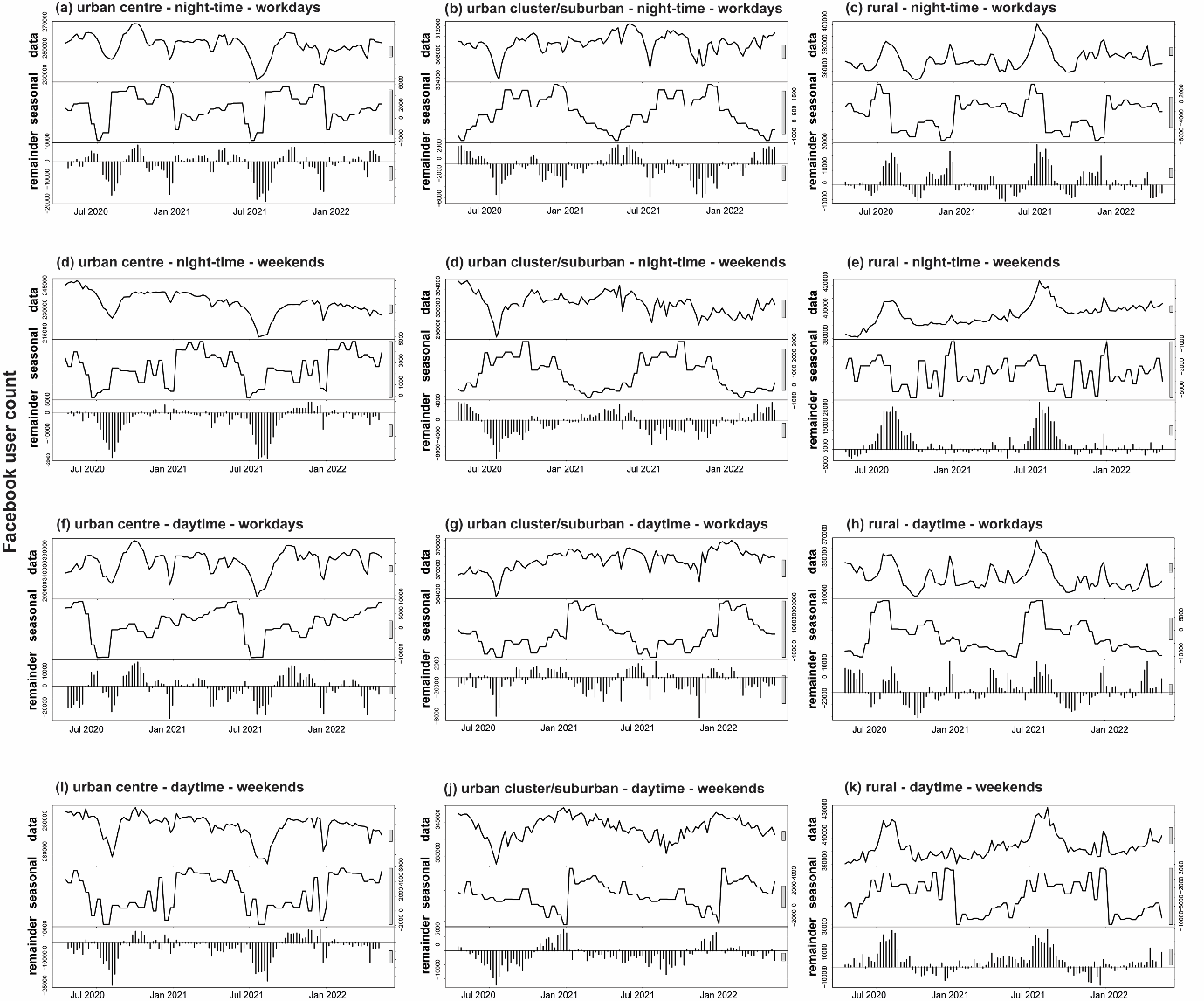 Figure B.1 The weekly Facebook population user count across urban centres, urban clusters/suburban, and rural areas in Belgium, along with their seasonal and remainder components of the Seasonal-Trend decomposition using Loess (STL) (as Supplementary for Fig.3), reported on workdays and weekends separately during night-time and daytime.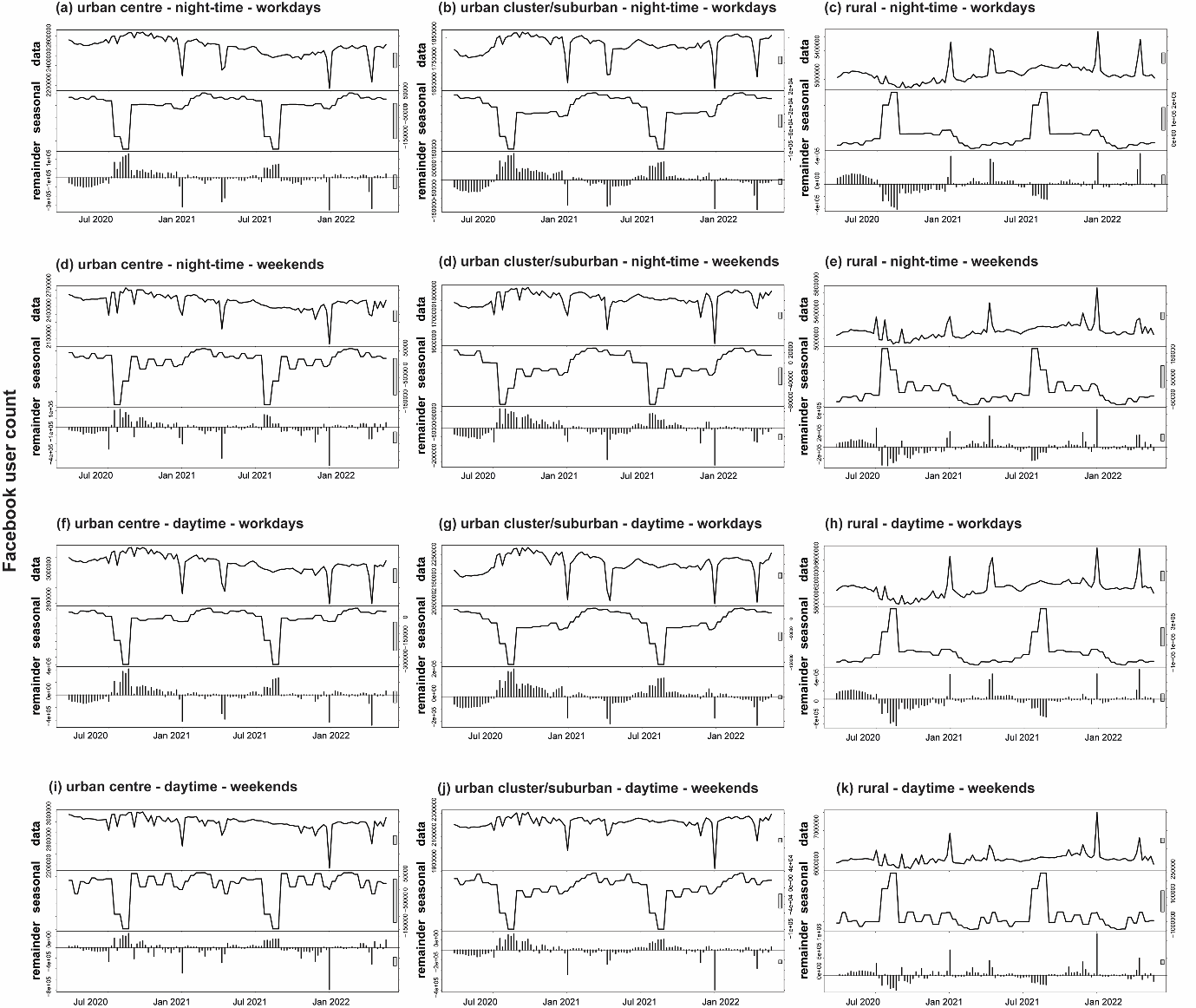 Figure B.2 The weekly Facebook population user count across urban centres, urban clusters/suburban, and rural areas in Thailand, along with their seasonal and remainder components of the Seasonal-Trend decomposition using Loess (STL) (as Supplementary for Fig. 6), reported on workdays and weekends separately during night-time and daytime.B2. Changes in Facebook user count during daytime at the regional level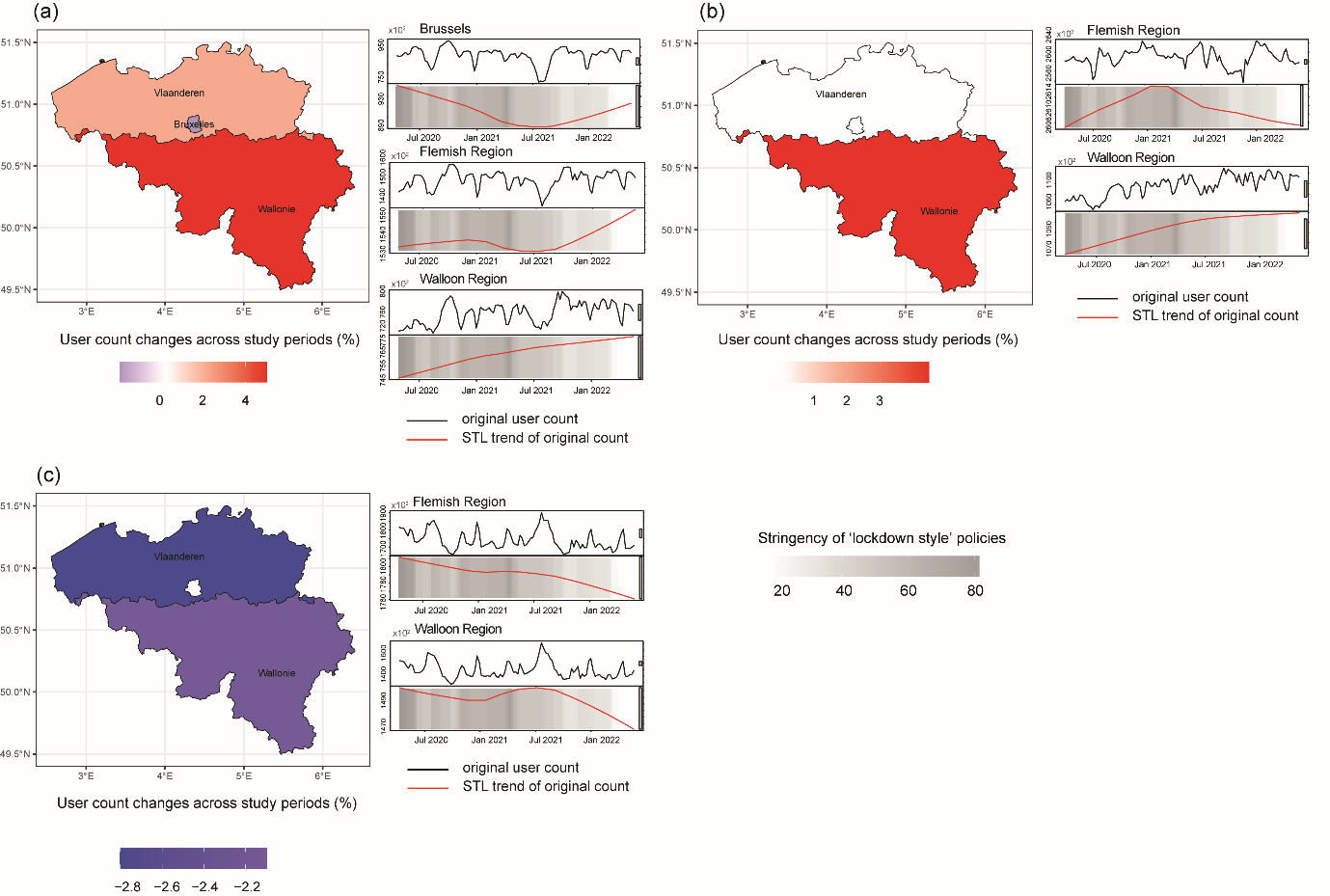 Figure B.3 Changes in weekly Facebook user count during daytime on workdays at the regional level in Belgium from March 2020 to May 2022, across (a) urban centre, (b) urban cluster/suburban and (c) rural areas. The left map exhibits percentage changes relative to the start week, while the right presents user count changes and their decomposed trend component of the Seasonal-Trend decomposition using Loess (STL) method. There are no suburban and rural areas within Brussels. The lockdown ‘stringency index’ from the Oxford COVID-19 Government Response Tracker (Hale et al., 2021) is represented by varying intensities of grey backgrounds.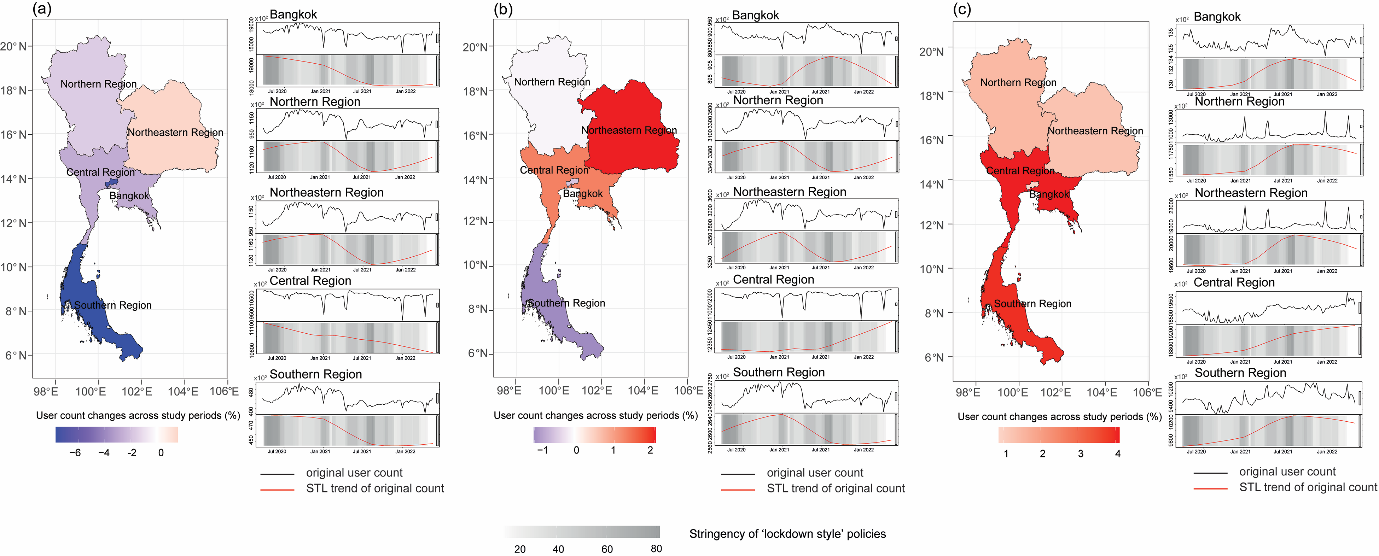 Figure B.4 Changes in weekly Facebook user count during daytime on workdays at the regional level in Thailand from March 2020 to May 2022, across (a) urban centre, (b) urban cluster/suburban and (c) rural areas. The left map exhibits percentage changes relative to the start week, while the right presents user count changes and their decomposed trend component of the Seasonal-Trend decomposition using Loess (STL) method. The lockdown ‘stringency index’ from the Oxford COVID-19 Government Response Tracker (Hale et al., 2021) is represented by varying intensities of grey backgrounds.Sensitivity analysisWe conducted sensitivity analyses by either modifying the input spatial population data as LandScan, keeping all other data processing steps the same, to evaluate the robustness of models. 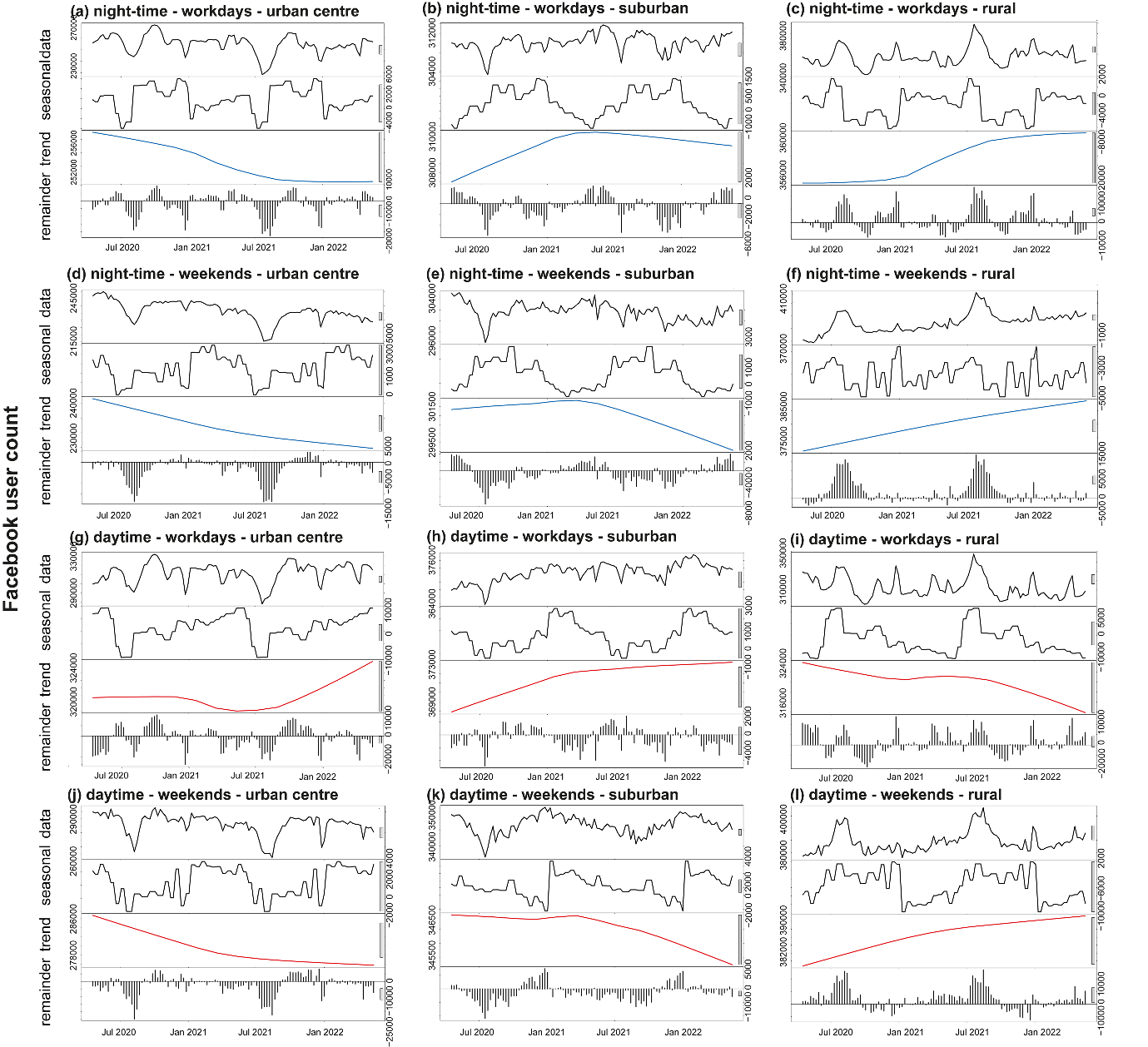 Figure C.1 Result of STL decomposition of the weekly Facebook population across urban centres, urban clusters/suburban, and rural areas in Belgium, with modifying the input spatial population data as LandScan 2019 and the same other processing steps, reported on workdays and weekends separately during night-time with blue trend lines and daytime with red trend lines.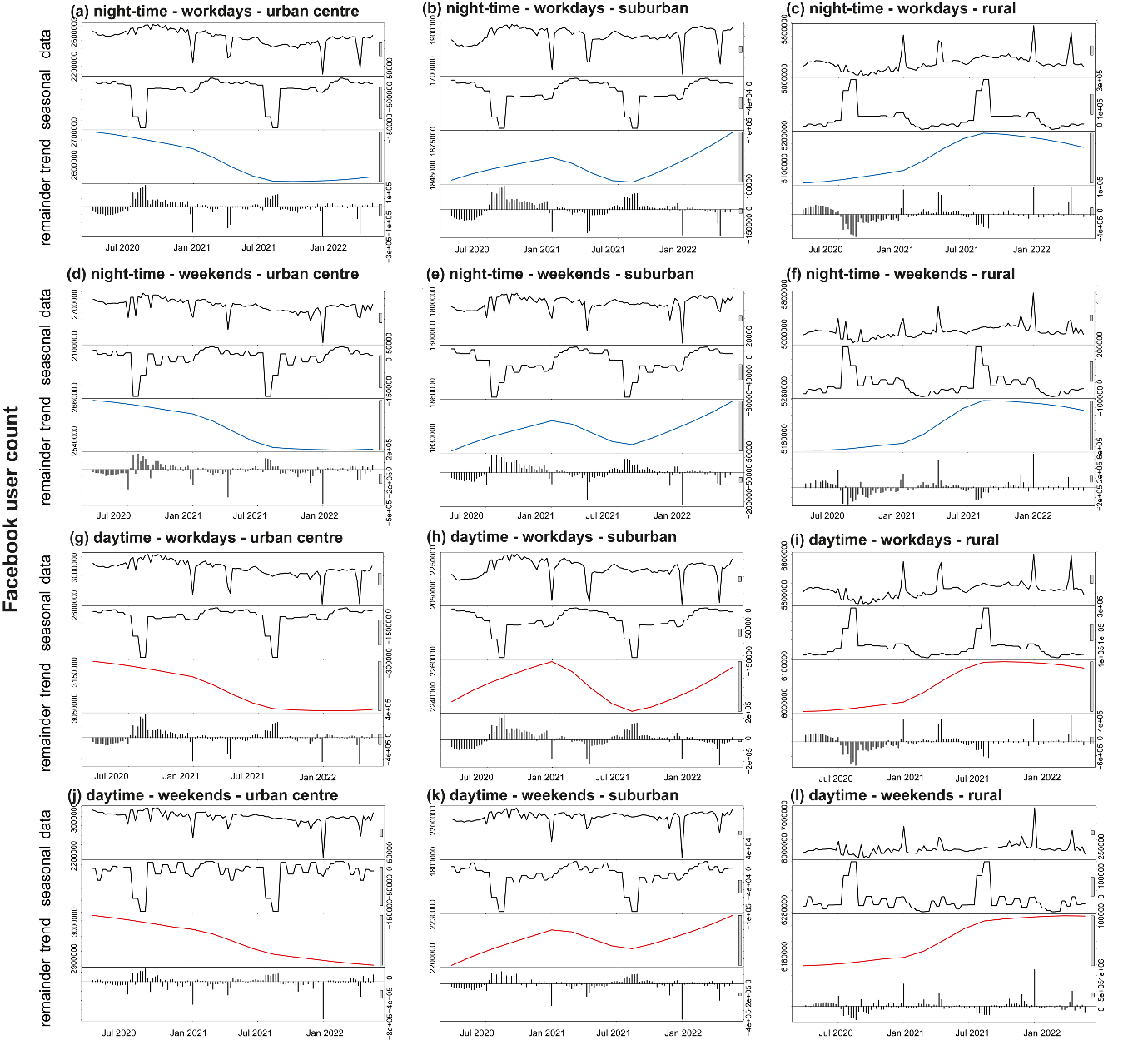 Figure C.2 Result of STL decomposition of the weekly Facebook population across urban centres, urban clusters/suburban, and rural areas in Thailand, with modifying the input spatial population data as LandScan 2019 and the same other processing steps, reported on workdays and weekends separately during night-time with blue trend lines and daytime with red trend lines.CountryTimeCountUrban centreUrban cluster/suburbanRuralBelgiumNight-timeTotal records1555950683707229747811BelgiumNight-timeIncomplete records6906285360624651688BelgiumNight-timeProportion4.44%12.48%82.87%BelgiumDaytimeTotal records1556068683432929839974BelgiumDaytimeIncomplete records5100762293823957064BelgiumDaytimeProportion3.28%9.11%80.29%ThailandNight-timeTotal records8179521967817371348ThailandNight-timeIncomplete records002083362ThailandNight-timeProportion0012.00%ThailandDaytimeTotal records17082072150016973503ThailandDaytimeIncomplete records001902881ThailandDaytimeProportion0011.21%Complete records after the 1Aof imputationTiles with baselines between 10-20Validation dataInput dataBelgium (night)159461876510619195318512117916Belgium (day)140711017436805223101413715146Thailand (night)159920911097047109704714895044Thailand (day)162871801112025111202515175155CountryTimeRESMRESMMAEBelgiumnight-timenight-time4.693.78Belgiumdaytimedaytime5.023.98Thailandnight-timenight-time5.384.26Thailanddaytimedaytime5.744.52CountryTimeTotal recordsComplete recordsImputation 1A - 1Imputation 1A - 2Imputation 1BAfter imputationBelgiumnight-time381743111256799411678753352322408111738152218Belgiumdaytime3826322713601433104044113043132229556538241752Thailandnight-time179586251581176311849061838196575517957846Thailanddaytime180124631608988910072796564172450318011683Note: Complete records: before imputation.Imputation 1A - 1: replacing baseline on workdays (weekends) with the mean of workdays (weekends).Note: Complete records: before imputation.Imputation 1A - 1: replacing baseline on workdays (weekends) with the mean of workdays (weekends).Note: Complete records: before imputation.Imputation 1A - 1: replacing baseline on workdays (weekends) with the mean of workdays (weekends).Note: Complete records: before imputation.Imputation 1A - 1: replacing baseline on workdays (weekends) with the mean of workdays (weekends).Note: Complete records: before imputation.Imputation 1A - 1: replacing baseline on workdays (weekends) with the mean of workdays (weekends).Note: Complete records: before imputation.Imputation 1A - 1: replacing baseline on workdays (weekends) with the mean of workdays (weekends).Note: Complete records: before imputation.Imputation 1A - 1: replacing baseline on workdays (weekends) with the mean of workdays (weekends).Note: Complete records: before imputation.Imputation 1A - 1: replacing baseline on workdays (weekends) with the mean of workdays (weekends). Imputation 1A - 2: replacing baseline on workdays (weekends) with the mean of weekends (workdays). Imputation 1A - 2: replacing baseline on workdays (weekends) with the mean of weekends (workdays). Imputation 1A - 2: replacing baseline on workdays (weekends) with the mean of weekends (workdays). Imputation 1A - 2: replacing baseline on workdays (weekends) with the mean of weekends (workdays). Imputation 1A - 2: replacing baseline on workdays (weekends) with the mean of weekends (workdays). Imputation 1A - 2: replacing baseline on workdays (weekends) with the mean of weekends (workdays). Imputation 1A - 2: replacing baseline on workdays (weekends) with the mean of weekends (workdays). Imputation 1A - 2: replacing baseline on workdays (weekends) with the mean of weekends (workdays).Imputation 1B: estimating missing baseline values based on linear regression models developed using WorldPop population data.Imputation 1B: estimating missing baseline values based on linear regression models developed using WorldPop population data.Imputation 1B: estimating missing baseline values based on linear regression models developed using WorldPop population data.Imputation 1B: estimating missing baseline values based on linear regression models developed using WorldPop population data.Imputation 1B: estimating missing baseline values based on linear regression models developed using WorldPop population data.Imputation 1B: estimating missing baseline values based on linear regression models developed using WorldPop population data.Imputation 1B: estimating missing baseline values based on linear regression models developed using WorldPop population data.Imputation 1B: estimating missing baseline values based on linear regression models developed using WorldPop population data.CountryTimeUser countUrban centreUrban cluster/suburbanRuralSumBelgiumNight-timeFrom imputation409.57216.3224682.5232308.3BelgiumNight-timeTotal289028.7327731.5378014.7994774.9BelgiumNight-timeProportion0.14%2.20%59.44%23.35%BelgiumDaytimeFrom imputation140.65975.7147895.8154012.1BelgiumDaytimeTotal359395.3380690.7317172.91057258.9BelgiumDaytimeProportion0.04%1.57%46.63%14.57%ThailandNight-timeFrom imputation0018351835ThailandNight-timeTotal2643438148213556720109797583ThailandNight-timeProportion0.00%0.00%0.03%0.02%ThailandDaytimeFrom imputation0020232023ThailandDaytimeTotal40941161766218546592411326258ThailandDaytimeProportion0.00%0.00%0.04%0.02%Note:From imputation: The imputed user count.Total: The sum of imputed user count and original user count.Sum: The sum user count of urban centre, urban cluster/suburban and rural areas.Note:From imputation: The imputed user count.Total: The sum of imputed user count and original user count.Sum: The sum user count of urban centre, urban cluster/suburban and rural areas.Note:From imputation: The imputed user count.Total: The sum of imputed user count and original user count.Sum: The sum user count of urban centre, urban cluster/suburban and rural areas.Note:From imputation: The imputed user count.Total: The sum of imputed user count and original user count.Sum: The sum user count of urban centre, urban cluster/suburban and rural areas.Note:From imputation: The imputed user count.Total: The sum of imputed user count and original user count.Sum: The sum user count of urban centre, urban cluster/suburban and rural areas.Note:From imputation: The imputed user count.Total: The sum of imputed user count and original user count.Sum: The sum user count of urban centre, urban cluster/suburban and rural areas.Note:From imputation: The imputed user count.Total: The sum of imputed user count and original user count.Sum: The sum user count of urban centre, urban cluster/suburban and rural areas.